  TO ΠΡΟΣΦΥΓΙΚΟ ΖΗΤΗΜΑ ΣΤΗΝ ΕΛΛΑΔΑ ( 1821- 1930 ) ΠΡΟΣΦΥΓΕΣ ΣΤΗΝ ΕΛΛΑΔΑ ΚΑΤΑ ΤΟ 19Ο ΑΙΩΝΑ ΕΙΣΑΓΩΓΗΚατά διάρκεια της Επανάστασης 1821 =>  Μετακινήσεις ελληνικών πληθυσμών από διάφορα μέρη οθωμανικής αυτοκρατορίας => προς επαναστατημένη ΕλλάδαΟμαδικές μεταναστεύσεις => ως αφετηρία προσφυγικού ζητήματοςΑίτια μετανάστευσης : 	Κλίμα : ανασφάλειας + φόβου => μετά από τρομοκρατικές ενέργειες των Τούρκων 			Σκοπό : να προλάβουν εξεγέρσεις Ελλήνων κατοίκων 			( όσο διαρκούσε η Επανάσταση στην κυρίως Ελλάδα ) ΠΡΟΣΟΧΗ!! Δεν εντάσσονταν οι ενέργειες σε ένα γενικότερο σχέδιο εκρίζωσης του ελληνικού στοιχείου ( όπως κατά 1914-1922) Το προσφυγικό ρεύμα =>  από : Ηπειρωτική Ελλάδα + Αιγαίο =>				 προς : Επαναστατημένη Ελλάδα ΕΞΑΙΤΙΑΣ : αποτυχίας απελευθερωτικού κινήματος στις περιοχές αυτές Περιορισμένες  ιστορικές πηγές =>  Γιατί : α. ιστοριογράφοι + β. περιηγητές => ασχολήθηκαν με γεγονότα : πολιτικά + στρατιωτικά Σημασία – Ρόλος προσφυγικών μετακινήσεων => πολύπλευρη-ος για την ιστορία του τόπου : 	1. διαμόρφωσαν το δημογραφικό χάρτη της ανεξάρτητης Ελλάδας 	2. συνετέλεσαν στη : α. γνωριμία , β. πνευματική αλληλεπίδραση Ελλήνων μεταξύ 	τους 	3. α. διαδικασία : συγκέντρωσης + συγχώνευσης ελληνικών πληθυσμών 	   β. όχι ( σε αντίθεση) με γεωγραφικό κατακερματισμός ( κατά Τουρκοκρατία) Βοήθησε στη συγκρότηση ΝΕΟΥ ΕΛΛΗΝΙΚΟΥ ΚΡΑΤΟΥΣΑ. Το προσφυγικό ζήτημα κατά την Ελληνική Επανάσταση ( 1821-1827) 1.Πρόσφυγες από τη Μικρά Ασία , την Κωνσταντινούπολη και την Κύπρο 1§Μετά την εξέγερση των ναυτικών νησιών και της Σάμου => οι Τούρκοι φοβήθηκαν ότι : το πυκνό ελληνικό στοιχείο των Δυτικών Μικρασιατικών παραλίων : δεν θα παρέμενε αδρανές . Ο αναβρασμός που επικρατούσε στις ελληνικές πόλεις της Μικράς Ασίας Οι παράτολμες επιδρομές των Σαμίων και Ψαριανών στις μικρασιατικές ακτές Η εμφάνιση ελληνικών πλοίων κοντά στις Κυδωνίες ( Αίβαλί) και τη Σμύρνη 	Εξώθησαν τους Τούρκους σε μέτρα τρομοκράτησης των ελληνικών πληθυσμών . Οι βιαιοπραγίες των Τούρκων στην Κωνσταντινούπολη 		λειτούργησαν ως σήμα κινδύνου για αρκετούς εύπορους  Έλληνες των Κυδωνιών => προτίμησαν για ασφάλεια να διαπεραιωθούν( περάσουν)  εσπευσμένα ( γρήγορα , βιαστικά)  στην απέναντι Λέσβο . Ακολούθησε η καταστροφή της πόλης των Κυδωνιών από τουρκικά στρατεύματα στις αρχές Ιουνίου του 1821  οδήγησε α. τους έντρομους κατοίκους της σε άτακτη φυγή στα Ψαρά , ενώ β. πλήθος φυγάδων από τα λεηλατημένα χωριά γύρω από τις Κυδωνιές κατέφυγαν στη Λέσβο . 2§Νοτιότερα , στη Σμύρνη =>  όταν οι κάτοικοι πληροφορήθηκαν την τραγική μοίρα των Κυδωνιών => α. επιβιβάστηκαν σε εμπορικά πλοία , β. διασκορπίστηκαν σε διάφορα νησιά του Αιγαίου Πελάγους και την Πελοπόννησο 3§Στα Ψαρά και τη Σάμο κατέφυγαν και οι διωκόμενοι από το εσωτερικό της Μικράς Ασίας => επιχειρώντας να γλιτώσουν από τις διώξεις και τις επιθέσεις των ατάκτων ( δες γλωσσάρι : Τσέτες : τούρκοι αντάρτες που χτυπούσαν αιφνιδιαστικά τα ελληνικά στρατιωτικά αποσπάσματα και προέβαιναν σε βιαιότητες εις βάρος του άμαχου πληθυσμού).  4§Στο προσφυγικό ρεύμα της ίδιας περιόδου : Μπορούν  να συμπεριληφθούν και οι πρόσφυγες από την Κωνσταντινούπολη και την Κύπρο .Α. από την Κωνσταντινούπολη : Κυρίως  Φαναριώτες Ήδη πριν από τις ταραχές στην Πόλη , άρχισαν να συρρέουν στην επαναστατημένη Ελλάδα Όπου πολύ  γρήγορα διακρίθηκαν στην πολιτική οργάνωση του επαναστατημένου Έθνους Β. πολλοί Κύπριοι Για να αποφύγουν τις διώξεις των Τούρκων Κατέφυγαν στα Προξενεία των Μεγάλων Δυνάμεων και κατόπιν μεταφέρθηκαν με ξένα πλοία σε λιμάνια της Ιταλίας και της Γαλλίας 5§Γ΄ Εθνοσυνέλευση ( 1826-1827 ) Διάφορες ομάδες που είχαν καταφύγει στην ελεύθερη Ελλάδα Επιχείρησαν να θέσουν το αίτημα της αποκατάστασής τους Και ειδικά της μόνιμης εγκατάστασής του Γι΄ αυτό επιδίωξαν την εκπροσώπησή τους στη Συνέλευση . Από τους Μικρασιάτες : μόνο οι Σμυρναίοι ενεργοποιήθηκαν προς αυτή την κατεύθυνση . ΖΗΤΟΥΣΑΝ από τη Συνέλευση  : Να εκπροσωπούνται σε αυτή Να προσδιοριστεί τόπος για τη δημιουργία συνοικισμού των διασκορπισμένων ελεύθερων Σμυρναίων . Μόνο το αίτημα του τόπου έγινε καταρχήν δεκτό . Αποφασίστηκε να δοθεί χώρος στην περιοχή του Ισθμού => για δημιουργηθεί πόλη με την επωνυμία  «Νέα Σμύρνη»Η Συνέλευση παρέπεμψε το θέμα στη Βουλή => δεν τον προώθησε . 6§Οι Μικρασιάτες πρόσφυγες των χρόνων της επανάστασης  : Αντιμετώπισαν προβλήματα επιβίωσης , ιδιαίτερα οι Κυδωνιείς ( Πηγή ) Αίτια μη διεκδίκησης αντιπροσώπευσης στα πολιτικά και διοικητικά όργανα της επαναστατημένης Ελλάδας :Η ανάγκη εξασφάλισης των βασικών όρων ζωής Η γεωγραφική διασπορά τους Δεν τους άφηναν περιθώρια για να διεκδικήσουν αντιπροσώπευση στα πολιτικά και διοικητικά όργανα της επαναστατημένης Ελλάδας . Η προσφορά , πάντως , του μικρασιατικού στοιχείου : α. στην πνευματική ζωή και β. στο λαϊκό πολιτισμό του νεότερου ελληνισμού ΥΠΗΡΞΕ σημαντική . 2.Πρόσφυγες από τον ελλαδικό χώρο 1§Το προσφυγικό ρεύμα απότις βόρειες ελληνικές επαρχίες , Θεσσαλία , Μακεδονία και ΉπειροΞεκίνησε σχεδόν ΤΑΥΤΟΧΡΟΝΑ με το μεταναστευτικό ρεύμα από την Μικρά Ασία (1821) .Συνεχίστηκε όμως και κατά το β΄ έτος της επανάστασης (1822) 							Προς δύο κυρίως κατευθύνσεις 2§Άνοιξη 1821 Στις Βόρειες Σποράδες : Σκιάθο , Σκόπελο , Σκύρο Στο Τρίκερι της Μαγνησίας Κατέφυγαν αρχικά κάτοικοι της  Θεσσαλομαγνησίας + Κεντρικής Μακεδονίας Μετά: α.  την προέλαση των τουρκικών στρατευμάτων και β. την αποτυχία του επαναστατικού κινήματος στη Μαγνησία και τη Χαλκιδική 1822Μετά την καταστολή του κινήματος στον Όλυμπο Κατέφυγαν στις Σποράδες πολλοί αγωνιστές και οπλαρχηγοί από τη Μακεδονία και τον Όλυμπο Μικρός αριθμός κατευθύνθηκε στη συνέχεια στις Κυκλάδες και κάποιοι μεμονωμένοι στη Στερεά Ελλάδα .3§Αποτελέσματα προσφυγικού συνωστισμού στις Σποράδες : Φτώχεια ,Σύγχυση Αναρχία .Τοπικές αρχές αδύναμες : α. όχι μόνο να περιθάλψουν τους άπορους + πεινασμένους νεοφερμένους , αλλά και να διατηρήσουν την τάξη => ένα μέρος από αυτούς   στράφηκε στη ληστεία και την πειρατεία 		κρούσματα βίας : ειδικά οι πρόσφυγες από τον Όλυμπο : απέβησαν στην πράξη κυρίαρχοι των νησιών και τρόμος των εγχωρίων ( πηγή )  4§Καλοκαίρι του 1821 Μεγάλα κύματα προσφύγων από Ήπειρο 		στη Δυτική Στερεά , για να αποφύγουν τα τουρκικά αντίποινα ( μετά την καταστολή του κινήματος ) Πλήθη συνέρρευσαν στο Μεσολόγγι Τελευταίοι κατέφθασαν οι Σουλιώτες ( αρχές του 1823 ) : μέσω των Ιονίων νησιών , μετά τη λύση της  πολιορκίας του Σουλίου .5§Η κατάσταση  στο Μεσολόγγι  μετά την έλευση των Σουλιωτών Οι Σουλιώτες : έφτασαν σε μια περίοδο κατά την οποία το Μεσολόγγι : μετά την εκδίωξη των Τούρκων από τη Δυτική Στερεά => είχε επιβαρυνθεί υπερβολικά . Οι εγχώριοι ( ντόπιοι ) δυσφορούσαν έντονα => για την συνεχή εισροή προσφυγικών πληθυσμών . Για να ανακουφιστεί η πόλη => το Βουλευτικό : παραχώρησε στους Σουλιώτες : το Ζαπάντι ( βορειοδυτικά του Αγρινίου ) ΟΜΩΣ : Οργανωμένες αντιδράσεις των ντόπιων : ματαίωσαν τη σχεδιαζόμενη παραχώρηση γης για εγκατάσταση προσφύγων . Αποτυχία προσπάθειας . ΟΜΩΣ : η απόφαση => 1. αποτελεί την πρώτη ιδέα για αποκατάσταση προσφύγων στα χρόνια του Αγώνα 2. έφερε στο προσκήνιο το ζήτημα αξιοποίησης των εθνικών γαιών ( θα απασχολήσει  αργότερα το ελληνικό κράτος ) 6§Από τους Ηπειρώτες πρόσφυγες Πρώτοι οι Σουλιώτες : 1. πέτυχαν να εκπροσωπηθούν στην Γ΄ εθνοσυνέλευση 2. εκεί έθεσαν ως βασικό θέμα την παραχώρηση τόπου για μόνιμη εγκατάσταση . 3.Πρόσφυγες από τα νησιά του Αιγαίου και την Κρήτη α. Οι Κρήτες και οι Κάσιοι πρόσφυγες Από τον 1ο χρόνο της επανάστασης : οπλαρχηγοί Κρήτες κατέφυγαν ( σε μικρό αριθμό ) => στις Κυκλάδες Μετά την καταστροφή της Κάσου ( από τον αιγυπτιακό  στόλο το 1824) : Κάσιοι + Κρήτες ( που είχαν καταφύγει εκεί ) => προς άλλα νησιά του Αιγαίου Συνέπειες άφιξης Κρητών στο κεντρικό Αιγαίο  : προκάλεσε αναταραχή στο κεντρικό Αιγαίο .ως τα μέσα 10ετίας : οι ένοπλοι Κρήτες πρόσφυγες => είχαν αποβεί κυρίαρχοι σε βάρος των εγχωρίων άλλη ομάδα Κρητών προσφύγων του 1823 – 1824  : κατέφυγε στη Πελοπόννησο στην Αργολίδα : η κυβέρνηση μερίμνησε για τη διατροφή και την περίθαλψή τους . β. Οι Χίοι πρόσφυγες 1§Μετά την καταστροφή της Χίου και τη μαζική μεταφορά των κατοίκων της στα Ψαρά => πρόβλημα από το πλήθος των προσφύγων που κατέκλυσε το νησί . Ψαριανοί : έδειξαν φροντίδα => παραχώρησαν στους Χίους πρόσφυγες καταλύματα. Το αδιαχώρητο : αντιμετωπίστηκε ( όπως και παλιότερα ) μεταφορά μεγάλου αριθμού Χίων στις Κυκλάδες + την Πελοπόννησο Γενικά η διάθεση των Κυκλαδιτών ήταν φιλική και οι Χίοι προσαρμόστηκαν εύκολα 2§Όσοι μεταφέρθηκαν στην Πελοπόννησο : βρέθηκαν στην πυρπολημένη Κόρινθο => πεινασμένοι + χωρίς περίθαλψη Μερικοί αποβιβάστηκαν στον Πειραιά + από εκεί στην Αθήνα Η κυβέρνηση έδειξε φροντίδα για όλους αυτούς : Παραχώρησε χώρους στέγασης και καταλύματα Ανέλαβε τη δαπάνη της συντήρησης : απόρων – χηρών – ορφανών Διαμοίρασε τους πρόσφυγες σε γύρω χωριά και κωμοπόλεις Ζήτησε από τους προκρίτους να τους φροντίζουν . Τα μέτρα αυτά ατόνησαν μέσα σε έναν μήνα : γιατί η κυβέρνηση έπρεπε να εξοικονομήσει πόρους για την προετοιμασία της άμυνας , ενόψει της επικείμενης εκστρατείας του Δράμαλη . 3§Η νοσταλγία για την ιδιαίτερη πατρίδα τους Οι κακουχίες στην προσφυγιά Τόνωσαν την επιθυμία των Χίων να επιστρέψουν στο νησί τους ( έστω και αν αυτό βρισκόταν υπό τουρκική κατοχή ) Από τον Οκτώβριο του 1822 : άρχισαν να επιστρέφουν Όσοι παρέμειναν ( αντίθετα προς τους άλλους πρόσφυγες ) : εργάστηκαν σε όλη τη διάρκεια της επανάστασης => όχι για αποκατάσταση στους τόπους που είχαν προσφύγει , αλλά για ανακατάληψη του νησιού τους .Αποτυχημένη  επιχείρηση  του Φαβιέρου ( 1827 – 1828 ) { που προετοιμάστηκε από Χίους πρόσφυγες για τον σκοπό αυτό } => έθεσε άδοξο τέλος σε αυτές τις προσπάθειες γέννησε νέο κύμα Χίων προσφύγων προς τη Σάμο και τις Κυκλάδες γ. Οι Ψαριανοί πρόσφυγες Ιούνιο του 1824 : σήμανε η ώρα της προσφυγιάς και για τους Ψαριανούς => Περίπου 3.600 εγκατέλειψαν το κατεστραμμένο νησί => με προορισμό άλλα νησιά του Αιγαίου λίγοι κατέφυγαν στο Ναύπλιο 2§Διαφορετικός τρόπος αντιμετώπισης Ψαριανών προσφύγων  στις Κυκλάδες δ. Ο προσφυγικός συνοικισμός της Ερμούπολης Σύρου Αποτελεί αντιπροσωπευτικό δείγμα : α. ίδρυσης και β. εξέλιξης ενός ΑΥΤΟΤΕΛΟΥΣ + ΑΚΜΑΙΟΥ προσφυγικού συνοικισμού κατά τη διάρκεια της Επανάστασης =>Βασίστηκε στην πρωτοβουλία των οικιστών Χωρίς κυβερνητική αρωγή . Η περιοχή ( που το 1825 πήρε το όνομα Ερμούπολη: από τους πρόσφυγες οικιστές της  ) άρχισε να συγκεντρώνει από το 1821 έως το 1824 Έλληνες πρόσφυγες απ΄όλα τα μέρη της Ελλάδας : Μικρασιάτες , Ψαριανούς , Κρήτες και κυρίως Χίους . Αίτια αθρόας ( σε μεγάλη ποσότητα ) προσέλευσης στη Σύρο : Η συμφόρηση που είχε επέλθει στα γειτονικά νησιά Η θέση του λιμανιού Η ουδέτερη στάση που τηρούσε το νησί στα πρώτα χρόνια της επανάστασης Ντόπιοι : κατοικούσαν στην Άνω Σύρο ( μακριά από την παραλία ) Πρόσφυγες : συγκεντρώθηκαν στην παραλία Συνέπειες αυξημένης προσέλευσης προσφύγων : Επιφυλακτικότητα ( στη συνέχεια ) Αντιδράσεις ντόπιων : κυρίως λόγω κτηματικών διαφορών Τη διάσταση υποδαύλιζε ( υποκινώ ) : η διαφορα δόγματος μεταξύ των καθολικών ντόπιων και των ορθόδοξων προσφύγων 4.Η στάση της πολιτικής εξουσίας απέναντι στο προσφυγικό Γενικά : το προσφυγικό ζήτημα στη διάρκεια της ΕπανάστασηςΔεν αντιμετωπίστηκε μεθοδικά ( με συγκεκριμένη μέθοδο και συστηματικότητα )εκ μέρους της πολιτικής ηγεσίας των ΕλλήνωνΓ΄ Εθνοσυνέλευση ( 1826 – 1827 )Το προσφυγικό προβλήθηκε ΕΝΤΟΝΟΤΕΡΑ από διάφορες προσφυγικές ομάδες => ζητούσαν εκπροσώπησή τους στη ΣΥΝΕΛΕΥΣΗ Σκοπός : για να προωθήσουν το αίτημα παροχής χώρου Στόχος : για μόνιμη εγκατάσταση στην ελεύθερη Ελλάδα Ψήφισμα (πράξη συνταγματικής συνελεύσεως για θέματα συνταγματικού και νομοθετικού περιεχομένου   ) 5ης Μαϊου 1827 : καλούνταν όλοι οι ορθόδοξοι «όσων αι πόλεις κατεστράφησαν , να προσέλθουν εις την Βουλήν να ζητήσουν τόπον και να εγείρουν νέας πόλεις» .  δείχνει την τάση να επικρατήσει μια ευρύτερη αντίληψη για το προσφυγικό .ΩΣΤΟΣΟ Οι επαναστατικές κυβερνήσεις 1. δεν προχώρησαν στην υλοποίηση των αποφάσεών τους 2. δεν οργάνωσαν οικισμούς προσφύγων ΑΙΤΙΑ 1. οι δυσμενέστατες συνθήκες κατά την Επανάσταση 2. οι κατά τόπους αντιδράσεις Παράγοντες που εμπόδισαν την εφαρμογή μέτρων για την επίλυση του προβλήματος . Γ. Η αποκατάσταση των προσφύγων κατά την περίοδο της μοναρχίας του Όθωνα ( 1833 – 1862) 1.Η πρόνοια για τους πρόσφυγες κατά την Οθωνική περίοδο 1§ 2§ΚΑΤΑ ΤΗΝ ΠΕΡΙΟΔΟ Της ΜΟΝΑΡΧΙΑΣ ΤΟΥ ΟΘΩΝΑ ( 1833 – 1862 )ΔΡΑΣΤΗΡΙΟΠΟΙΗΘΗΚΑΝ ΠΡΟΣΦΥΓΕΣΓ. Η αποκατάσταση των προσφύγων κατά την περίοδο της μοναρχίας του Όθωνα ( 1833 – 1862) 2. Η διαμάχη αυτοχθόνων και ετεροχθόνων Κατά πρώτα χρόνια της οθωνικής περιόδου   Προσπάθειες αποκατάστασης προσφυγικού στοιχείου => ΑΝΤΙΔΡΑΣΕΙΣ : Παρουσία μορφωμένων προσφύγων σε δημόσιες θέσεις Η διάκρισή τους στην πολιτική ζωή  Αιτία  ΠΡΟΚΛΗΣΗΣ ΔΥΣΦΟΡΙΑΣ ( αίσθημα έντονης ενόχλησης και δυσαρέσκειας ) στους άλλους Έλληνες 		κατηγορούσαν τους ομογενείς πρόσφυγες Αιτία ΚΑΤΗΓΟΡΙΩΝ => η διαπίστωση ότι: 1. ενώ αυτοί είχαν αγωνιστεί για να απελευθερώσουν τη χώρα 2. παραγκωνίζονταν (θέτω στο περιθώριο κάποιον που αποτελεί εμπόδιο) από τους νεοφερμένους Η στάση αυτή υποδήλωνε την ύπαρξη ενός βαθύτερου ανταγωνισμού εξαιτίας συνύπαρξης ντόπιου ελληνικού στοιχείου				προσφυγικού ομογενούς στοιχείου 	ΑΥΤΟΧΘΟΝΕΣ 						ΕΤΕΡΟΧΘΟΝΕΣ Θέμα σχέσεων 		Αυτοχθόνων 				Ετεροχθόνων Δίχασε την κοινή γνώμη Παρουσιάστηκε στο πολιτικό πεδίο : ως διαμάχη => Στις θυελλώδεις συζητήσεις της ΕΘΝΟΣΥΝΕΛΕΥΣΗΣ μετά την επανάσταση της 3ης Σεπτεμβρίου 1843 ( 1843-1844) ΚΥΡΙΑ ΚΡΙΣΗ : ΙΑΝΟΥΑΡΙΟ 1844 => Έναρξη συζητήσεων για το δημόσιο δίκαιο των Ελλήνων Ειδικά για το άρθρο που καθόριζε τις προϋποθέσεις για την απόκτηση της ιδιότητας του Έλληνα πολίτη Αφορμή : πρόταση που υποβλήθηκε στην εθνοσυνέλευση => ζητούσε : απομάκρυνση από δημόσιες θέσεις όλων αυτών που είχαν εγκατασταθεί στην Ελλάδα ( μετά την επανάσταση ) περιορίζοντας τις θέσεις απασχόλησης για : α. τους αγωνιστές και β. τις οικογένειές του . Στη συζήτηση : Α. άλλοι πληρεξούσιοι ( αυτός που λειτουργεί ως μόνιμος αντιπρόσωπος κάποιου) απαίτησαν: συνταγματική απαγόρευση κατάληψης δημοσίων θέσεων από ετερόχθονες ( => συνεπώς και την απόλυση όσων ήδη κατείχαν δημόσιες θέσεις ) Β. άλλοι πληρεξούσιοι=> εναντιώθηκαν με οργή σε κάθε συνταγματική ρύθμιση που καθιέρωνε διακρίσεις μεταξύ των Ελλήνων ΤΕΛΙΚΑ => Το πρόβλημα δεν λύθηκε με συνταγματική ρύθμιση Αποφασίστηκε να υπάρξει στο μέλλον σχετική νομοθετική πράξη Β΄Ψήφισμα (πράξη συνταγματικής συνελεύσεως για θέματα συνταγματικού και νομοθετικού περιεχομένου   )=> έλυσε το θέμα της στελέχωσης του δημοσίου ( τα προσόντα του δημοσίου υπαλλήλου ) ΟΡΙΖΕ : ΔΗΜΟΣΙΟΙ ΥΠΑΛΛΗΛΟΙ ΘΑ ΕΙΝΑΙ: Αυτόχθονες της ελληνικής επικράτειας + όσοι αγωνίστηκαν σε αυτή ( μέχρι το τέλος του 1827)ή όσοι ήρθαν και εγκαταστάθηκαν κατά την ίδια περίοδο Όσοι αποδεδειγμένα συμμετείχαν σε πολεμικά γεγονότα της επανάστασης μέχρι το 18293§Γ΄ΦΑΣΗ ΑΝΤΙΔΙΚΙΑΣ αυτοχθόνων και ετεροχθόνων : Το ενδιαφέρον επικεντρώθηκε στο θέμα των όρων εκλογής βουλευτών Το πρόβλημα εστιαζόταν στο : Αν θα έπρεπε να συνεχιστεί η ιδιαίτερη εκπροσώπηση 			να ενσωματωθούν των εγκαταστημένων στην Ελλάδα 			οι εγκαταστημένοι στην Ελλάδα 	ομογενών 							ομογενείς ως ξεχωριστών ομάδων 				εκλογικά στις επαρχίες που ζούσαν 				( τερματίζοντας έναν διαχωρισμό του παρελθόντος χωρίς νόημα ) άποψη ετεροχθονιστών 				άποψη αυτοχθονιστών ΤΕΛΙΚΑΕπικράτησε συμβιβαστική ρύθμιση Επιτρέποντας στους πρόσφυγες / ετερόχθονες 4§Περίοδο συζητήσεων στην Εθνοσυνέλευση 1843-1844		Εκδηλώθηκαν έντονες λαϊκές αντιδράσεις => έκτροπα ΤΕΛΙΚΑ : οι ομογενείς ετερόχθονες ( πρόσφυγες )Υποχρεώθηκαν να αποδεχθούν Τις ρυθμίσεις που Τους απέκλειαν για μια περίοδο 				περιόριζαν 	από το δημόσιο 				τη χωριστή αντιπροσώπευσή τους 5§Δ. Πρόσφυγες και αλυτρωτικά κινήματα κατά τον 19ο αιώνα * Διάρκεια 19ου αιώνα :  απελευθερωτικά κινήματα ξέσπασαν στην Τουρκοκρατούμενη α. Ηπειρωτική Ελλάδα και β. Κρήτη => με υποκίνηση + ανοχή ελληνικού κράτους * Στα αλυτρωτικά κινήματα => έδωσαν το παρόν ΕΝΟΠΛΟΙ  : Μακεδόνες / Ηπειρώτες/ Κρήτες ΠΡΟΣΦΥΓΕΣ που είχαν εγκατασταθεί από τον καιρό της Επανάστασης στην ελεύθερη Ελλάδα Αναστατώσεις : νέα προσφυγικά ρεύματα { * ΠΙΟ Μεγάλο της ΚΡΗΤΙΚΗΣ ΕΠΑΝΑΣΤΑΣΗΣ 1866-1869}	   	Δική τους συμβολή στη σταθερή αύξηση του πληθυσμού της χώρας                 		 ( Διπλασιάστηκε από το 1840-1880}) 		Περιορισμός : σε αρκετές περιπτώσεις οι πρόσφυγες ( που προέρχονταν 		από περιοχές που βρίσκονταν σε εμπόλεμη κατάσταση ) ΕΠΕΣΤΡΕΦΑΝ : 		[α. μετά από σύντομο διάστημα και β. όταν ηρεμούσαν τα πράγματα ]						ΣΤΙΣ ΙΔΙΑΙΤΕΡΕΣ ΠΑΤΡΙΔΕΣ ΤΟΥΣ 		1.Θεσσαλία , Ήπειρος, Μακεδονία 2.  ΚρήτηΠΡΟΣΦΥΓΕΣ ΣΤΗΝ ΕΛΛΑΔΑ ΚΑΤΑ ΤΟΝ 2ΟΟ ΑΙΩΝΑΕΙΣΑΓΩΓΗΑριθμός των ΠροσφύγωνΑΙΤΙΑ που ανάγκασαν την ελληνική πολιτεία να λάβει συστηματικότερα μέτρα : Περίθαλψη και Αποκατάσταση στη Νέα Πατρίδα : Ο μεγάλος αριθμός προσφύγων Ο οριστικός χαρακτήρας ( της εκδίωξης από πατρογονικές εστίες ) Πρώτοι Έλληνες => πέρασαν μαζικά τα σύνορα τον 20ό αιώνα Έφτασαν στην ΕλλάδαΤΕΛΙΚΑ Το μεταναστευτικό αναχαιτίστηκε ( συγκρατήθηκε / ανακόπηκε η ορμή του ) Με επέμβαση ελληνικής κυβέρνησης Α. Προσφυγικά ρεύματα κατά την περίοδο 1914-19221.Ο διωγμός του 1914 ( ο πρώτος διωγμός ) Ελληνική παρουσία στη Μικρά Ασία => μακραίωνη Πυκνοί ( κατά : την αρχαιότητα και τους βυζαντινούς  χρόνους ) ελληνικοί πληθυσμοί => αραίωσαν αισθητά μετά τον 12ο αιώνα , λόγω: μαζικών εξισλαμισμών ΟΜΩΣ κατά 18ο-19ο αιώνα : ενισχύθηκαν οι ελληνικοί πληθυσμοί με μεταναστεύσεις από τον κυρίως ελλαδικό χώρο Την περίοδο αυτή ( 18ο-19ο αιώνα ) σημειώθηκε : Αύξηση ελληνικού πληθυσμού Οικονομική άνοδος ΕλλήνωνΠνευματική άνθησηΑξιόλογη : κοινοτική + εκπαιδευτική οργάνωση  σε περιοχές με πυκνό ελληνικό πληθυσμό : ΙΔΡΥΘΗΚΑΝ : κοινότητες/ σύλλογοι / σχολεία / ευαγή ( για φιλανθρωπικούς σκοπούς ) ιδρύματα => με μεγάλη ακτινοβολία 2§Από τα τέλη του 19ου αιώνα => ενισχύθηκε η εθνική αφύπνιση των Τούρκων ( εξαιτίας της εδαφικής συρρίκνωσης της Οθωμανικής Αυτοκρατορίας )ΤΟΥΡΚΙΚΟΣ ΕΘΝΙΚΙΣΜΟΣ ΣΥΝΕΠΕΙΕΣ 3§Πρώτοι μήνες του 1914 : Αθρόες ( μεγάλες ποσότητες ) μεταναστεύσεις  Μουσουλμάνων ( Σερβίας / Βουλγαρίας/ Ελλάδας )  => Μικρά Ασία Υποκινήθηκαν από τουρκική κυβέρνηση => Πρόσχημα στην τουρκική κυβέρνηση σε συνδυασμό με επικείμενη είσοδο της Τουρκίας στον Α΄ Παγκόσμιο πόλεμο : να εκδιώξει τους Έλληνες Πρώτα Θύματα : Έλληνες της Ανατολικής Θράκης Εκδιώχθηκαν στις αρχές του 1914 Μάιο του 1914 : διωγμοί και από Δυτική Μικρά Ασία => πρόσχημα : εκκένωση περιοχής απέναντι από τα νησιά Ανατολικού Αιγαίου : για στρατιωτικούς λόγους Η επιχείρηση έγινε με καθοδήγηση Γερμανών ( σύμμαχοι των Τούρκων) Μεθοδεύθηκε με : α. ανθελληνική εκστρατεία του τουρκικού τύπου , β. με καταπίεση των Ελλήνων ( δολοφονίες , λεηλασίες σε βάρος Ελλήνων )  => για να εξαναγκαστούν σε εκούσια μετανάστευση  4§Οικουμενικό Πατριαρχείο : Κήρυξε Ορθόδοξη Εκκλησία σε διωγμό ( σε ένδειξη πένθους ) Ανέστειλε λειτουργία : εκκλησιών + σχολείων Ελλάδα : 1. Αντέδρασε , 2. Ανέλαβε διπλωματικές ενέργειες => για ν΄ αρχίσουν οι διαπραγματεύσεις για εθελούσια ανταλλαγή : Ελλήνων ορθοδόξων Τουρκίας 			Μουσουλμάνων της Ελλάδας Ιδρύθηκε τον Ιούνιο 1914 ΜΙΚΤΗ ΕΠΙΤΡΟΠΗ : Θα ρύθμιζε τα σχετικά με την ανταλλαγή Δε λειτούργησε Λόγω εισόδου Τουρκίας στον Α΄ παγκόσμιο Πόλεμο ( Οκτώβριο 1914) 5§Ενέργειες Τούρκων : Α.κύμα φυγής προς την Ελλάδα Β. σπίτια των Ελλήνων => οι τουρκικές αρχές => εγκατέστησαν ΜΟΥΣΟΥΛΜΑΝΟΥΣ ΜΕΤΑΝΑΣΤΕΣ : από => 1.Σερβία , 2.Βουλγαρία , 3.Αλβανία, 4. Ελλάδα Μέχρι το τέλος πολέμου ( 1918) : 1. Οι διώξεις + εκτοπίσεις ελληνικού στοιχείου : συνεχίστηκαν σε μικρότερη ένταση επόμενα χρόνια , 2. Επεκτάθηκαν και σε άλλες περιοχές ( Μαρμαράς , Πόντος κ.α.) ΠΡΟΣΦΥΓΕΣ : Πολλές χιλιάδες στην Ελλάδα  Α. Προσφυγικά Ρεύματα κατά την περίοδο 1914-19222.Άλλα προσφυγικά ρεύματα Συνολικά : μέχρι 1920 => έφθασαν 800.000 πρόσφυγες 			Μόνοι τους Έφτασαν : είτε 			Μεταφέρθηκαν με φροντίδα + μέσα που διατέθηκαν από κράτος    			 ( : ζώα / οχήματα/αμαξοστοιχίες/πλοία)3. Η περίθαλψη ( 1914-1921) Ως επί το πλείστον : έργο εθελοντών Καταρτίστηκαν επιτροπές από Υπουργείο Εσωτερικών => Έργο : α. διανομή : τροφίμων και ιματισμού , β. παροχή στοιχειώδους οικονομικής βοήθειας Έσοδα από : 1. Εράνους , 2.δωρεές , μικρή κρατική επιχορήγηση ΙΟΥΛΙΟ 1914 => ιδρύθηκε στη Θεσσαλονίκη ο Οργανισμός Σκοπός Οργανισμού : α. άμεση περίθαλψη , β. εγκατάσταση προσφύγων σε εγκαταλελειμμένα χωριά : τουρκικά + βουλγαρικά Μακεδονίας ( Κεντρικής + Ανατολικής ) Παρεχόταν : Ι. συσσίτιο, ΙΙ. προσωρινή στέγη , ΙΙΙ. Ιατρική περίθαλψη Μέχρι οι πρόσφυγες : α. να βρουν εργασία , β. να αποκτήσουν γεωργικό κλήρο . Κυβέρνηση Βενιζέλου ίδρυσε στη Θεσσαλονίκη => Ανωτάτην Διεύθυνσιν ΠεριθάλψεωςΙούλιο 1917=> ιδρύθηκε το Υπουργείο περιθάλψεως : α΄φορά θεσμοθετήθηκε η περίθαλψη και για οικογένειες : α. εφέδρων που βρίσκονταν στον πόλεμο , β.των θυμάτων του πολέμου ( αν και: α. Ελλάδα =πολεμική αναμέτρηση ( Α΄ παγκόσμιος πόλεμος) , β.οικονομικές συνθήκες= αντίξοες ) ΠΙΟ ΟΡΓΑΝΩΜΕΝΗ ΦΡΟΝΤΙΔΑ =>Σύμφωνα με στοιχεία υπηρεσιών Υπουργείου Περιθάλψεως => δέχτηκαν περίθαλψη : περίπου 450.000 πρόσφυγες ( κατά διαστήματα) Α. Προσφυγικά ρεύματα κατά την περίοδο 1914-19224.Η παλιννόστηση ( η επιστροφή στην πατρίδα ) η επιστροφή προσφύγων στη Μικρά Ασία ξεκίνησε τελευταίους μήνες 1918	( μετά τον τερματισμό πολέμου με την Τουρκία) ΟΚΤΩΒΡΙΟ 1918 => συστάθηκε στην Κωνσταντινούπολη ΠΑΤΡΙΑΡΧΙΚΗ ΕΠΙΤΡΟΠΗ: Σκοπός : οργάνωση επαναπατρισμού των εκτοπισμένων Βοήθεια => του Πατριαρχείου + Ελληνικής Κυβέρνησης Έγινε τμηματικάΜε μέριμνα => Υπουργείου Περιθάλψεως Αρχικά : επέστρεψαν : α. οι ευπορότεροι , β. οι πρόσφυγες από ορισμένες μόνο περιοχές  Δυτικής  Μικρά  Ασίας Περισσότεροι : επέστρεψαν στις εστίες τους μετά την απόβαση ελληνικού στρατού στη Σμύρνη => Μάιο 1919Τέλος 1920 => πλειονότητα προσφύγων είχε επιστρέψει : Μικρά Ασία + Ανατολική Θράκη Συνθήκες που βρήκαν => άσχημες : 1. σπίτια / εκκλησίες/ σχολεία => είχαν : α. μερικώς ή β. εντελώς καταστραφεί 2. σε σπίτια  Ελλήνων => είχαν εγκατασταθεί Μουσουλμάνοι πρόσφυγες από βαλκανικές χώρες Στα πλαίσια της  Ύπατης Αρμοστείας Σμύρνης => ιδρύθηκε: «ΥΠΗΡΕΣΙΑ ΠΑΛΙΝΝΟΣΤΗΣΕΩΣ ΚΑΙ ΠΕΡΙΘΑΛΨΕΩΣ» =>Βοηθούσε όσους επέστρεφαν να αποκατασταθούν στα σπίτια και τις ασχολίες τους.Οι ειρηνικές μέρες δεν κράτησαν πολύ Λίγους μήνες αργότερα ( Αύγουστο 1922) Θα έπαιρναν πάλι το δρόμο της προσφυγιάς. Β. Η ΜΙΚΡΑΣΙΑΤΙΚΗ ΚΑΤΑΣΤΡΟΦΗ  1.Η έξοδος * Εθνικές βλέψεις Ελλήνων της Μικράς Ασίας : φάνηκε ότι θα γινόταν πραγματικότητα :Ελληνικός στρατός : αποβιβάστηκε στη Σμύρνη Ελληνική παρουσία : επεκτάθηκε και σε άλλες περιοχές γύρω από την κατεχόμενη ζώνη Ιούλιο 1920 => υπογραφή της Συνθήκης των Σεβρών => * περιοχή της Σμύρνης : υπό ελληνική διοίκηση + κατοχή  για 5 χρόνια //μετά κάτοικοι με δημοψήφισμα : αν θέλουν προσάρτηση στην Ελλάδα ΟΜΩΣ Νοέμβριο 1920: α. το κόμμα Φιλελευθέρων ηττήθηκε στις εκλογές 			Β. επιστροφή του βασιλιά Κωνσταντίνου Αφορμή στους συμμάχους => να εκφράσουν καθαρότερα ΑΛΛΑΓΗ ΣΤΑΣΗΣ απέναντι στους  Έλληνες Εθνικό κόμμα Τούρκων => επικεφαλής : Μουσταφά Κεμάλ // πιο ισχυρό                            ( εσωτερικό – εξωτερικό) Τουρκίας Μικρασιατικός πόλεμος => έληξε Αύγουστο 1922 //Α.  ήττα + υποχώρηση ελληνικού στρατού , Β. πρόσφυγες => Ελλάδα . 	2§Πριν από τον Αύγουστο 1922 ( Μικρασιατική Καταστροφή ) => 	Ελληνικοί πληθυσμοί Μικράς Ασίας ( Πόντου , Κιλικίας , Καππαδοκίας ) => ΕΙΧΑΝ : Εγκαταλείψει τα σπίτια τους Καταφύγει : στη Σμύρνη και στην Ελλάδα Μετά την καταστροφή της Σμύρνης : 	Ελληνικοί πληθυσμοί από : 1. Βουρλά , 2. Αϊβαλί , 3. Μοσχονήσια Εγκαταλείψει τα σπίτια τουςΚαταφύγει : στη Σμύρνη και στην ΕλλάδαΔιώξεις και από Β/Δ Μικρά Ασία ( Προποντίδα και αλλού ) Αιχμάλωτοι στρατιώτες 		* συγκεντρώθηκαν σε στρατόπεδα 	         +				* σχηματίστηκαν πορείες : αιχμαλώτων + ομήρων Ντόπιοι άνδρες 18-45 ετών 			στο εσωτερικό της Μ. Ασίας 							Πολλοί πέθαναν από 							Κακουχίες + ασιτία Κάτοικοι της Ανατολικής Θράκης =>1 μήνα προθεσμία εκκένωσης περιοχής Έτσι : πήραν μαζί τους όσα μπορούσαν να μεταφέρουν από την κινητή περιουσία τους .Έλληνες χερσονήσου Καλλίπολης : αργότερα : Φθινόπωρο 1922=> στην Ελλάδα 900.000 πρόσφυγες 				( ανάμεσά τους και 50.000 Αρμένιοι ) 200.000 Έλληνες παρέμειναν: 1.  στην Καππαδοκία +2. Στην  κεντρική + νότια ΑΣΙΑ Αυτοί μεταφέρθηκαν στην Ελλάδα : το 1924 και το 1925 , 		με φροντίδα ΜΙΚΤΗΣ ΕΠΙΤΡΟΠΗΣ Ένα τμήμα των Ελλήνων του Πόντου => κατέφυγε  στη Ρωσία Β. Η Μικρασιατική καταστροφή 2. Το πρώτο διάστημα Πρώτες απογραφές των προσφύγων => δεν αποδίδουν πραγματικότητα :Πολύ μεγαλύτερος αριθμός , αν  αναλογιστούμε :Την υψηλή θνησιμότητα των πρώτων χρόνων , λόγω :                              α. άθλιων συνθηκών διαβίωσης και β. επιδημιών Το μειωμένο αριθμό γεννήσεων Τη μετανάστευση πολλών προσφύγων σε άλλες χώρες Απογραφή 1928 => 1.220.000 πρόσφυγες Αρρώστιες => κατέβαλαν τους πρόσφυγες που ήταν : ταλαιπωρημένοι / πρόχειρα στεγασμένοι / υποσιτισμένοι 		                                  τύφος / γρίπη/φυματίωση (στις πόλεις ) / ελονοσία ( ύπαιθρο) Σύμφωνα με στοιχεία ΚΟΙΝΩΝΙΑΣ ΤΩΝ ΕΘΝΩΝ :                                                                  ένας  σημαντικός  αριθμός προσφύγων πέθαναν μέσα σ΄ ένα χρόνο από την άφιξή τους Οι πρόσφυγες ήταν ψυχικά τραυματισμένοι από ΑΠΩΛΕΙΑ : Συγγενών και φίλων Πατρογονικής γης Ευρύτερου κοινωνικού χώρου ( που είχαν ζήσει) Αρχική αντιμετώπιση προσφύγωνΥΠΟΥΡΓΕΙΟ ΠΕΡΙΘΑΛΨΕΩΣ : ανέλαβε το έργο προσωρινής στέγασης των προσφύγων Ταμείο Περιθάλψεως Προσφύγων ( Νοέμβριος 1922) => ανήγειρε ξύλινα παραπήγματα αυτοσχέδιες κατασκευές => ως προσωρινά καταλύματα : καλύβες / παράγκες/ σκηνές γύρω από : πόλεις / πλατείες / κενά οικόπεδα πόλεων Χώροι Στέγασης : σχολεία / εκκλησίες/τζαμιά => αποθήκες / Στρατώνες/ θέατρα / δημόσια κτίρια / υπόγεια Επιτάχθηκαν άδεια σπίτια Καταλήφθησαν => κατοικούμενοι χώροι // ένοικοι : μοιράστηκαν κατοικία με πρόσφυγες Πρώτο διάστημα => περισσότεροι πρόσφυγες ΑΝΕΧΟΝΤΑΝ αντίξοες συνθήκες διαβίωσης : «προσωρινή η παραμονή τους»  δεν θα αργούσε η μέρα της επιστροφής!!ΟΜΩΣ : η αίσθηση προσωρινότητας καθυστερούσε => Α. την ένταξή τους : κοινωνική + οικονομική Β. την ταύτισή τους με τον γηγενή πληθυσμό Μετά υπογραφή της Σύμβασης της Λοζάνης :Πρόσφυγες : 1. άρχισαν να συνειδητοποιούν : το όνειρο επιστροφής => απραγματοποίητο 2. στόχος τους : 	α. βελτίωση συνθηκών ζωής 			β. ενσωμάτωση στη νέα πατρίδα Β.  Η Μικρασιατική καταστροφή 3.Η σύμβαση της Λοζάνης και η ανταλλαγή των πληθυσμών Η συμφωνία αυτή ΔΙΕΦΕΡΕ από προηγούμενες : Καθιέρωνε πρώτη φορά : τη μαζική μετακίνηση πληθυσμών Είχε υποχρεωτικό χαρακτήρα // Ενώ οι μέχρι τότε συμφωνίες προέβλεπαν εθελοντική μετανάστευση κατοίκων κάποιων επίμαχων περιοχών ΑΝΤΙΔΡΑΣΕΙΣ ΠΡΟΣΦΥΓΩΝ στην Ελλάδα  : Έντονες => συλλαλητήρια : κατά της εφαρμογής ( πηγή 13, σελ. 151-152) Πραγματικότητα : Έξοδος χιλιάδων Ελλήνων από τις πατρογονικές εστίες τους Άρνηση της Τουρκίας να δεχθεί την επιστροφή τους Ανάγκασε την ελληνική  αντιπροσωπεία => ΝΑ ΣΥΜΦΩΝΗΣΕΙ Η ΥΠΟΓΡΑΦΗ ΤΗΣ ΣΥΜΒΑΣΗΣ : Α. Υποβοηθούσε τις βλέψεις των ηγετών : Κεμάλ και Βενιζέλου => 	1. για διασφάλιση + αναγνώριση των συνόρων τους 	2.για επίτευξη ομοιογένειας	3.για απρόσκοπτη ενασχόληση με την εσωτερική :μεταρρύθμιση και ανάπτυξη Β. Σύμφωνη ήταν και η Κοινωνία των Εθνών ΟΙ ΠΡΟΣΦΥΓΕΣΈμειναν με την πικρία ότι : το δίκαιο και β. τα συμφέροντά τους ΘΥΣΙΑΣΤΗΚΑΝΣτο βωμό των συμφερόντων Του ελληνικού κράτους Γ. H αποκατάσταση των προσφύγων 1.Η Επιτροπή Αποκατάστασης των προσφύγων 						Περίθαλψης * Η Ελληνική Κυβέρνηση => για έργο 					προσφύγων 						Αποκατάστασης ζήτησε την βοήθεια της Κοινωνίας των Εθνών ( ΚΤΕ) => με πρωτοβουλία : ΣΕΠΤΕΜΒΡΗ 1923 => ιδρύεται ένας : α. αυτόνομος οργανισμός , β. με πλήρη νομική υπόσταση  ΕΠΙΤΡΟΠΗ ΑΠΟΚΑΤΑΣΑΣΕΩΣ ΠΡΟΣΦΥΓΩΝ ( ΕΑΠ ) 		Έδρα : Αθήνα 		Αποστολή => εξασφάλιση στους πρόσφυγες :  α. παραγωγική απασχόληση 				και β. οριστική στέγαση Ελληνική Κυβέρνηση => έδωσε/ διέθεσε => στην ΕΑΠ : 	Α. ιδιοκτησίες : Ι. Τούρκων ανταλλάξιμων , ΙΙ. Βουλγάρων που εγκατέλειψαν 	Ελλάδα  		Β. κτήματα Δημοσίου 		Γ. κτήματα που απαλλοτριώθηκαν με αγροτική μεταρρύθμιση 		Δ. μοναστηριακή γη 								Πάνω από 8.000.000 στρέμματα Ποσό από 2 δάνεια : 1924 +1928 => που είχε συνάψει η ελληνική κυβέρνηση στο εξωτερικό Οικόπεδα : μέσα +γύρω από πόλεις => ανέγερση αστικών συνοικισμών Προσωπικό : τεχνικό + διοικητικό του Υπουργείου : α. Γεωργίας + Πρόνοιας και Αντιλήψεως Αν και => οι περισσότεροι πρόσφυγες στην πατρίδα τους αστικά επαγγέλματα ( σχετικά με : εμπόριο / βιοτεχνία / βιομηχανία ) Δόθηκε βάρος στα Γεωργικά Επαγγέλματα => ΑΙΤΙΑ : Υπήρχαν μουσουλμανικά κτήματα : Μακεδονία , Κρήτη , Λέσβο , Λήμνο κ.α.Αγροτική αποκατάσταση : α. ταχύτερη , β. μικρότερες δαπάνες Ελληνική οικονομία : βασιζόταν ανέκαθεν στη γεωργική παραγωγή Πολιτική σκοπιμότητα => αποφυγή κοινωνικών αναταραχών => δημιουργία  Γεωργών μικροϊδιοκτητών αντί εργατικού προλεταριάτου ΑΙΤΙΑ ΠΡΟΤΕΡΑΙΟΤΗΤΑΣ ΕΓΚΑΤΑΣΤΑΣΗΣ ΠΡΟΣΦΥΓΩΝ ΣΕ  Μακεδονία + Δυτ Θράκη:Μπορούσαν να χρησιμοποιήσουν τα μουσουλμανικά κτήματα + κτήματα των Βουλγάρων μεταναστών ( συνθήκη Νεϊγύ) => + πρόσφυγες : αυτάρκεις +αύξηση αγροτικής παραγωγής Κάλυψη δημογραφικού κενού => από : 1. Αναχώρηση Μουσουλμάνων + Βουλγάρων , 2. Απώλειες από συνεχείς πολέμους Εποικίζονταν ( τοποθετούνταν κάτοικοι σε ορισμένο χώρο / τόπο για βιοτικούς ή πολιτικούς λόγους) παραμεθόριες περιοχέςΠρώτα χρόνια : έντονη κινητικότητα προσφύγων => για καλύτερες συνθήκες εγκατάστασης Πολλοί πρόσφυγες  : Α. γύριζαν από περιοχή σε περιοχή προκειμένου να βρουν το μέρος για τις καλύτερες συνθήκες εγκατάστασης , Β. αν και δεν ήταν γεωργοί , είχαν δεχτεί ή ζητήσει να αποκατασταθούν  ως αγρότες => για να επωφεληθούν από: 1. Δάνεια και β. παροχές της ΕΑΠ . Γ. άλλοι μετακινούνταν στα αστικά κέντρα => με σκοπό : 1. να παρουσιαστούν ως αστοί, 2.να πάρουν έτσι αποζημίωση που δινόταν στους αστούς ανταλλάξιμους . Γ. Η αποκατάσταση των προσφύγων 2.Η αγροτική αποκατάσταση Στο μεγαλύτερο μέρος : έργο της ΕΑΠ Στόχος : δημιουργία μικρών γεωργικών ιδιοκτησιών Εγκατάσταση σε => 	 1. Εγκαταλελειμμένα χωριά 				2.νέους οικισμούς προσαρτημένους σε χωριά 				3.νέους , αμιγώς , προσφυγικούς συνοικισμούς Παραχωρούμενος κλήρος => ΠΟΙΚΙΛΙΑ :ΑΝΑΛΟΓΑ :Α. 	1. Το μέγεθος της οικογένειας των προσφύγων 	2.την ποιότητα του εδάφους 	3. το είδος της καλλιέργειας 	4.τη δυνατότητα άρδευσης Β. 	 - συνήθως δεν αποτελούσε ενιαία έκταση 	- τεμάχια αγρών => σε διαφορετικές τοποθεσίες ΑΡΧΙΚΑ : η διανομή από τις υπηρεσίες εποικισμού => προσωρινή Θα γινόταν οριστική => μετά την κτηματογράφηση από τοπογραφική υπηρεσία Υπουργείου Γεωργίας Παραχωρούνταν : στέγη / εργαλεία / σπόροι / λιπάσματα / ζώα 	 2§ Κτίσματα : 2δωμάτια / Αποθήκη / Σταύλος Αξία παραχωρουμένου κλήρου : θα πλήρωναν με δόσεις Τίτλος στους κληρούχους : απλή κατοχή ( αρχικά) , πλήρους κυριότητας ( μετά την αποπληρωμή χρέους ) Μετά το 1930 => διάλυση ΕΑΠ //Χρέη αγροτών προσφύγων ανέλαβε η Αγροτική Τράπεζα Γ. Η αποκατάσταση των προσφύγων 3.Η αστική αποκατάσταση Την ανέλαβε περισσότερο το κράτος , λιγότερο η ΕΑΠ => πρόσφερε : Οικονομική βοήθεια σε περιορισμένο αριθμό επιχειρήσεων και δραστηριοτήτων : οικοτεχνικών και βιοτεχνικών Περιλάμβανε : μόνο στέγαση , ΟΧΙ πρόνοια για εύρεση εργασίας Συνάντησε περισσότερα εμπόδια από την αγροτική =>Αριθμός προσφύγων : μεγάλος Ανταλλάξιμα ( μουσουλμανικά ) σπίτια στις πόλεις => λίγα Οικιστικά προγράμματα κράτους : καθυστερούσαν // αίτια : α. πολιτικές ανωμαλίες , β. κακή οικονομική κατάσταση κατά δεκαετίες 1920-1930Περιπλάνηση προσφύγων από πόλη => πόλη για μεγάλο χρονικό διάστημα 2§3§Δ. Η αποζημίωση των ανταλλάξιμων και η ελληνοτουρκική προσέγγιση 1.Η αποζημίωση των ανταλλαξίμων Σύμβαση ανταλλαγής πληθυσμών μεταξύ Ελλάδας – Τουρκίας => προέβλεπε αποζημίωση ανταλλάξιμων προσφύγων για τις περιουσίες που εγκατέλειψαν στις πατρίδες τους => από το Κράτος  Υποδοχής Έργο της εκτίμησης αξίας εκατέρωθεν περιουσιών ( που εγκαταλείφθηκαν ) ανέλαβε η ΜΙΚΤΗ ΕΠΙΤΡΟΠΗ Για βοήθεια έργου ελληνικής αντιπροσωπείας : 1.στη ΜΙΚΤΗ ΕΠΙΤΡΟΠΗ συστάθηκε το 1924 Η ΓΕΝΙΚΗ ΔΙΕΥΘΥΝΣΗ ΑΝΤΑΛΛΑΓΗΣ ΠΛΗΘΥΣΜΩΝ ( υπαγόταν στο Υπουργείο Γεωργίας ) 2.ιδρύθηκαν κατά τόπους : ΓΡΑΦΕΙΑ ΑΝΤΑΛΛΑΓΗΣ ΠΛΗΘΥΣΜΩΝ 2§Α. το έργο εκτίμησης περιουσιών => αργά Β. δυσφορία προσφυγικού κόσμου ( σε απόγνωση ) => μεγάλωνε 				Λύση : μια προκαταβολή ** Μέχρι τελική αποπληρωμή της αξίας της περιουσίας που εγκαταλείφθηκε στην Τουρκία Πρώτα το ελληνικό δημόσιο θα προέβαινε σε προσωρινή εκτίμησή της ** προκαταβολή : σε όσους δεν είχαν μέχρι τότε αποκατασταθεί 3§Η προσωρινή εκτίμηση των περιουσιών : έγινε με βάση τις δηλώσεις που υποβλήθηκαν στα κατά τόπους ΓΡΑΦΕΙΑ ΑΝΤΑΛΛΑΓΗΣ Οι αιτήσεις των δικαιούχων : 1. θα εξετάζονταν από ειδικές επιτροπές προσφύγων ( συμπατριωτών των ενδιαφερομένων  ) , 2. Εάν θεωρούνταν ανακριβείς => προβλεπόταν αναθεώρησή τους από ένα ΑΝΩΤΑΤΟ ΣΥΜΒΟΥΛΙΟ Καθορίστηκαν τα περιουσιακά στοιχεία για τα οποία καταβαλλόταν αποζημίωση .4§Για οριστική εκτίμηση περιουσιών Που εγκαταλείφθηκαν στην Τουρκία Συστάθηκαν 	Πρωτοβάθμιες 						Δευτεροβάθμιες Επιτροπές εκτίμησηςΔ. . Η αποζημίωση των ανταλλάξιμων και η ελληνοτουρκική προσέγγιση 2. Η ελληνοτουρκική προσέγγιση Μετά υπογραφή  : 	α. της Σύμβασης Ανταλλαγής Πληθυσμών 				β. της Συνθήκης Ειρήνης της Λοζάνης σχέσεις : Ελλάδας – Τουρκίας => δοκιμάζονταν κατά διαστήματα από ΕΝΤΑΣΕΙΣ  Ύστερα από διαπραγματεύσεις => Ιούνιο 1925 : «Σύμβαση της Άγκυρας» Δεκέμβριο 1926: «Συμφωνία των Αθηνών» Ρύθμιζαν τα επίμαχα σημεία Δεν εφαρμόστηκαν ποτέ Αύγουστο 1928 => κόμμα Φιλελευθέρων Κέρδισε τις εκλογές Νέα κυβέρνηση => διαπραγματεύσεις για 2 χρόνια Ο Ελ. Βενιζέλος  επιθυμούσε : Διευθέτηση οικονομικών διαφορών αναγνώριση εδαφικού καθεστώτος μεταξύ των δύο χωρών 		ΟΜΩΣ : σε κάθε σε κάθε προσπάθεια προσέγγισης με Τουρκία ΕΜΠΟΔΙΟ η έντονα αρνητική στάση των προσφύγων 2§-4§5§Μεταγενέστερες εξελίξεις => έδειξαν ότι οι προσδοκίες από τη λύση ( που δόθηκαν σε κάποια ζητήματα με τις ελληνοτουρκικές συμφωνίες 1930) ΔΙΑΨΕΥΣΤΗΚΑΝΒΕΒΑΙΑ : για μεγάλο διάστημα Δε σημειώθηκαν τριβές μεταξύ των 2 κρατών Δεν αμφισβητήθηκαν τα μεταξύ τους σύνορα Βασική επιδίωξη Έλληνα πρωθυπουργού ΑΠΟΤΕΛΕΣΜΑΤΑ ΣΥΜΦΩΝΙΑΣ ΑΓΚΥΡΑΣ ΟΜΩΣ ΑΙΤΙΑ :  Ο συμβιβασμός των ανταλλάξιμων : ελληνικών + μουσουλμανικών περιουσιών => θύελλα αντιδράσεων ανάμεσα στους πρόσφυγες 			Η κατά πολύ μεγαλύτερη περιουσία ανταλλάξιμων Ελλήνων ορθοδόξων Τουρκίας =Αντίστοιχη περιουσία μουσουλμάνων ΕλλάδαςΠαρακράτηση 25% της προκαταβολής της αποζημίωσης από την Εθνική Τράπεζα Άρνηση διακανονισμού προσφυγικών χρεών ΣΥΝΕΠΕΙΕΣ :Α. απομάκρυνε τμήμα του προσφυγικού κόσμου από την εκλογική βάση του κόμματος των ΦιλελευθέρωνΒ. συνέβαλε στην ήττα του Βενιζέλου στις εκλογές 1932 και 1933Ε. Η ένταξη των προσφύγων στην Ελλάδα1.Η ενσωμάτωση των προσφύγων * αποκατάσταση 			Προσφύγων στην Ελλάδα => σημαντικότερο επίτευγμα του νέου 						ελληνικού κράτους * αφομοίωση Αντικειμενικές συνθήκες - Δυσχέρειες – Δυσκολίες => Δεινή οικονομική κατάσταση της χώρας Πολιτικές περιστάσεις κατά 10ετίες 1920- 1930Ελλιπής κρατική οργάνωση Τεράστιος αριθμός προσφύγων 	Έργο της αποκατάστασης προσφύγων : ΤΙΤΑΝΙΟ Μεγάλο έργο έγινε από 1924-1928 : Καθοριστικό ρόλο έπαιξε η ΕΑΠΟργανισμός υπό διεθνή έλεγχο Αποστασιοποιημένη από ταραγμένη ελληνική πολιτική ζωή =>Πιο αποτελεσματική Υλοποίηση προγραμμάτων ΕΑΠ => ελληνικό κράτος παραχώρησε : υλικά μέσα και ανθρώπινο δυναμικόΑΝ ΚΑΙ ΣΕ ΚΑΠΟΙΕΣ ΠΕΡΙΠΤΩΣΕΙΣ : 	1. το έργο : κατά τόπους επιτροπών + κράτους => γινόταν πρόχειρα , βιαστικά , 	εμπειρικά 	2.εξυπηρετούσε  απλώς : α. έμμεσες ανάγκες και β. πολιτικές σκοπιμότητες 	Αυτά ( 1+2 ) : δεν μείωναν τη σπουδαιότητα του συνολικού έργου 2§ ΠΡΑΓΜΑΤΙ : Παρά ύπαρξη νόμων που απαγόρευαν τη μεταβίβαση της μουσουλμανικής ακίνητης ( περιουσίας ) /ιδιοκτησίαςΗ έλλειψη κτηματολογίου Η ανυπαρξία – σε πολλές περιπτώσεις- τίτλων ιδιοκτησίας Η δυσκολία στην οριοθέτηση + στην περίφραξη Συνέβαλαν στο να περιέλθουν τέτοιες εκτάσεις σε ντόπιουςΑκόμα και το ίδιο το κράτος => κάποιες φορές παραχωρούσε ανταλλάξιμη περιουσία σε Α. γηγενείς ακτήμονες     και    Β. ευαγή ( φιλανθρωπικά ) ιδρύματα Σε γενικές γραμμές : διαφορά νοοτροπίας και ιδιοσυγκρασίας μεταξύ προσφύγων και γηγενών Ι. ΓΗΓΕΝΕΙΣ : αναφέρονταν συχνά => Στο ήθος των προσφύγων ( κυρίως ατών ) Στη ροπή τους για διασκέδαση Στην κοσμοπολίτικη συμπεριφορά αυτών και των γυναικών τους ΙΙ. ΠΡΟΣΦΥΓΕΣ : μιλούσαν για : Α. χαμηλό { μορφωτικό και πολιτιστικό } επίπεδο ντόπιων Β. πρόβαλλαν ελληνικότητά τους ( οι ντόπιοι αμφισβητούσαν ) Αντίθεση  προσφύγων – γηγενών => ελάχιστες περιπτώσεις μορφή ανοικτής σύγκρουσης Πρόσφυγας : υποτιμητική σημασία για πολλά χρόνια Μετά 10ετία 1940 : τέρμα διαχωριστικής γραμμής «πρόσφυγας – ντόπιος»Πιο πριν από 10ετία 1940 : πρόσφυγες α΄ γενιάς ( παιδιά και εγγόνια ) συμμετείχαν σε δραστηριότητες στη νέα πατρίδα . Ε. Η ένταξη των προσφύγων στην Ελλάδα2.Οι επιπτώσεις από την άφιξη των προσφύγων Μικρασιατική καταστροφή επηρέασε σημαντικά την πορεία ελληνικού έθνους στη σύγχρονη εποχή ΟΡΙΣΜΕΝΟΙ : Παραλλήλισαν την παραλλήλισαν με την πτώση της Κωνσταντινούπολης ( 1453)Θεώρησαν το 1922 : αφετηρία της νέας Ελλάδας ΠΡΟΣΦΥΓΙΚΟ ΖΗΤΗΜΑ Ως συνέπεια Μικρασιατικής καταστροφής Αποτέλεσε για την Ελλάδα ΕΝΑ ΖΗΤΗΜΑ 	Οικονομικό 		κοινωνικό 		πολιτικό 		πολιτιστικό Μεγάλης σπουδαιότητας Με επιπτώσεις σε όλους τους τομείς ζωής ελληνικού έθνους 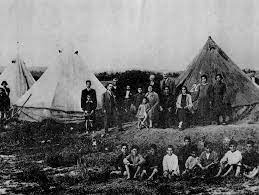 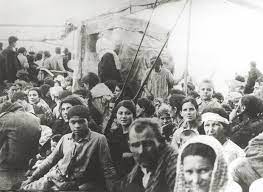 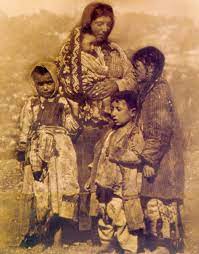 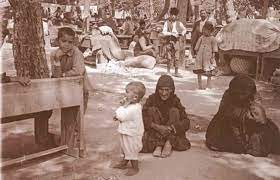 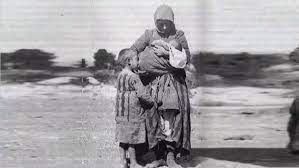 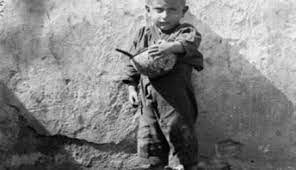 Χώροι προέλευσης μεταναστευτικών ρευμάτωνΜικρά Ασία Ελλαδικός ηπειρωτικός χώρος Νησιά Αιγαίου πελάγους Από Προς Τη Θεσσαλία και τη Μακεδονία Τις Βόρειες Σποράδες Την Ήπειρο και τα Άγραφα Τη Δυτική Στερεά και ειδικότερα το Μεσολόγγι Τήνο Ευπρόσδεκτοι :η κοινότητα μερίμνησε άμεσα για την συντήρησή τους από εκεί οι περισσότεροι : α. μετοίκησαν ( αλλάζω τόπο μόνιμης κατοικίας ) στη γειτονική Σύρο , β. επέστρεψαν αργότερα στις εστίες τους Πάρο και Άνδρο προβλήματα με τους ντόπιους Σπετσιώτες τους συμπεριφέρθηκαν ευσπλαχνικά  ξεχνώντας τους παλιούς ανταγωνισμούς των δύο ναυτικών νησιών ΟΜΩΣ : όταν οι Ψαριανοί έδειξαν διάθεση να εγκατασταθούν μόνιμα στις Σπέτσες Οι Σπετσιώτες : αντέδρασαν Οι Ψαριανοί : αναγκάστηκαν να μετοικήσουν και Με κυβερνητική άδεια : να εγκατασταθούν στη Μονεμβασία Η κυβέρνηση φρόντισε για : Τη στέγασή τους Όρισε να εισπράττουν ένα μέρος από τους φόρους της περιοχής Κατάρτισε κατάλογο των αιχμαλώτων Ψαριανών για την εξαγορά τους Παρ΄όλα αυτά : οι Ψαριανοί της Μονεμβασιάς Θεώρησαν ότι δεν αντιμετωπίστηκε ικανοποιητικά η κατάστασή τους που επιδεινώθηκε δραματικά με το ξέσπασμα θανατηφόρου επιδημίας Οι περισσότεροι Ψαριανοί έφυγαν αργότερα από την Μονεμβασιά και διασκορπίστηκαν στις Κυκλάδες Αίγινα Περισσότερο από οπουδήποτε αλλού Βρήκαν χώρο της μόνιμης εγκατάστασης που επιδίωκαν Ανέπτυξαν μεγάλη δραστηριότητα: α. στα κοινά θέματα του νησιού , β. στις υποθέσεις του έθνους γενικότερα : Ίδρυσαν σχολείο Διέδωσαν τα έθιμά τους , Και μέχρι τα μέσα του αιώνα διατήρησαν το κοινοτικό τους σύστημα . Στην Γ΄ Εθνοσυνέλευση : οι Ψαριανοί ζήτησαν με καθυστέρηση να καθοριστεί τόπος προσφυγικού συνοικισμού τους Έχοντας ήδη εξασφαλίσει στην πράξη Χώρο εγκατάστασης στην Αίγινα : δεν πιέζονταν . Α. όπου έγιναν προσπάθειες για : α. την περίθαλψη , β. την ενσωμάτωση των προσφύγων : αυτές στηρίχθηκαν => 1. στον αυθορμητισμό , 2.στη συμπαράσταση των κατά τόπους ελληνικών κοινοτήτων , 3. σε εντελώς προσωρινά μέτρα των κυβερνήσεων Β. αιτήματα των προσφύγων => τέθηκαν αλλά όχι ΠΡΟΣΦΥΓΙΚΟ ΖΗΤΗΜΑ ΣΥΝΟΛΙΚΑ Το οθωνικό κράτος : Α. ασχολήθηκε σοβαρά με το ζήτημα της αποκατάστασης των προσφύγων => ( αιτιολόγηση ) Σειρά Διαταγμάτων : προβλεπόταν => ΙΔΡΥΣΗ ΝΕΩΝ ΠΡΟΣΦΥΓΙΚΩΝ ΣΥΝΟΙΚΙΣΜΩΝ Αποκάλυπτε τις προθέσεις της πολιτείας => για ενίσχυση ΕΘΝΙΚΗΣ ΣΥΝΟΧΗΣ Β. προσέβλεψε στο προσφυγικό στοιχείο => ( αιτιολόγηση ) οι μορφωμένοι πρόσφυγες : Μικρά Ασίας και Κωνσταντινούπολης                          κάλυπταν καλύτερα τις ανάγκες της κρατικής διοίκησης ΠΡΟΣΦΥΓΕΣΕΤΟΣΠΕΡΙΟΧΗΑΠΟΤΟΠΟΣ ΙΔΡΥΣΗΣ ΣΥΝΟΙΚΙΣΜΟΥ ΧΙΟΙ1835Δεξιός τομέας σχεδιαζόμενης πόλης Πειραιά ( πηγή) ΨΑΡΙΑΝΟΙ1836Πρωτύτερα ( χρονικά): κρατικές παρεμβάσεις για ίδρυση συνοικισμού Ψαριανών στην ΕΡΕΤΡΙΑ=> δεν απέδωσαν : ΑΙΤΙΑ : διαφωνίες : 1. Θέση +2. Διανομή // των οικοπέδων Ι. δινόταν για οικοδόμηση => όλη η παραθαλάσσια περιοχή της Ερέτριας ΙΙ. παρεχόταν στο δήμο Ψαριανών το δικαίωμα => να διαχειριστεί ελεύθερα την εθνική γη του συνοικισμού ΜΑΚΕΔΟΝΕΣΕλευσίνα Στερεά Ελλάδα / περιοχή Αταλάντης Όνομα: Νέα Πέλλα 70 οικογένειες ΠΡΟΣΦΥΓΕΣΕΤΟΣΠΕΡΙΟΧΗΑΠΟΤΟΠΟΣ ΙΔΡΥΣΗΣ ΣΥΝΟΙΚΙΣΜΟΥ ΚΡΗΤΕΣΠεριοχές ΠελοποννήσουΜήλοΜεσσηνία Αργολίδα ( πηγή ) ΣΟΥΛΙΩΤΕΣ 1837Απόφαση για ίδρυση συνοικισμού στο Αντίρριο ΔΕΝ ΠΡΑΓΜΑΤΟΠΟΙΗΘΗΚΕ ΗΠΕΙΡΩΤΕΣ 1840Κυλλήνη ΗΠΕΙΡΩΤΕΣ+ ΣΟΥΛΙΩΤΕΣΝαύπακτοΚΑΣΙΟΙ 1838Αμοργό Συνοικισμοί Εσωτερικής Μετανάστευσης Συνοικισμοί Εσωτερικής Μετανάστευσης Συνοικισμοί Εσωτερικής Μετανάστευσης Συνοικισμοί Εσωτερικής Μετανάστευσης  Μανιάτες Πεταλίδι Μεσσηνίας Υδραίοι Πειραιά Καρυστίων Οθωνούπολη Ευβοίας Το δικαίωμα ιδιαίτερης Αντιπροσώπευσης στη Βουλή Εφόσον είχαν στο μεταξύ ιδρύσει χωριστό συνοικισμό με επαρκή πληθυσμό Θέμα δικαιωμάτων των ετεροχθόνων ( προσφύγων) Έδειξε τη βαθύτερη διάσταση που υπήρχε στην κοινωνία της εποχής Απασχόλησε έντονα την κοινή γνώμη Προσέλκυσε το ενδιαφέρον και του ξένου παράγοντα Ειδικά : Το Ζήτημα   για τη χωριστή κοινοβουλευτική αντιπροσώπευση των ετεροχθόνων            ( προσφύγων ) Προκάλεσε διαμαρτυρίες Οθωμανικής Αυτοκρατορίας  Αναδείχθηκαν προβλήματα συμβίωσης : α. ντόπιου ελληνικού και β. νεοφερμένου ομογενούς ΣΤΟΙΧΕΙΟΥ στο μικρό νεοσύστατο κράτος ΕΤΟΣΠΟΛΕΜΟΣ 1854Κριμαϊκός Πόλεμος Γέννησε ελπίδες στους  Έλληνες                 έφτανε η ώρα της απελευθέρωσης  Ηπείρου/Θεσσαλίας / Μακεδονίας  τα επαναστατικό σώματα ( κινήματα ) από την Ελλάδα : α. διείσδυσαν ( εισχωρώ σε χώρο / διαπερνώ και εισχωρώ) στις επαρχίες αυτές β. κάλεσαν τους κατοίκους να ξεσηκωθούν τα κινήματα αυτά απέτυχαν :1. τους αντάρτες που επέστρεψαν στην Ελλάδα ακολούθησαν και άμαχοι 2. όταν ηρέμησε η κατάσταση  οι πρόσφυγες επέστρεψαν στις εστίες τους έπληξε πρόσφυγες και μέσα στην Αθήνα => επιδημία χολέρας ( από γαλλικά στρατεύματα κατοχής ) Διαδόθηκε γρήγορα στην πρωτεύουσα Έπληξε το νότιο τμήμα της πόλης {: κατοικούσαν σε άθλιες συνθήκες πρόσφυγες από τουρκοκρατούμενα ελληνικά μέρη// είχαν φτάσει στην Αθήνα μετά τη διακοπή των ελληνοτουρκικών σχέσεων ( Μάρτιος 1854 ) }Για την αποκατάσταση όλων των προσφύγων του 1854 ιδρύθηκε προσφυγικός συνοικισμός στο χωριό Ανίβιτσα της Φθιώτιδας 1877-1878Ρωσοτουρκικός  Πόλεμος Ιανουάριος 1878Αναθέρμανε το όνειρο της ανάκτησης : α. της Ηπείρου , β. της Θεσσαλίας και γ. της Μακεδονίας Η Ελλάδα επιχείρησε να ενισχύσει την υπεράσπιση των ελληνικών δικαίων => με την υπόθαλψη (κρυφή παροχή προστασίας ) επαναστατικών κινημάτων στις επαρχίες αυτές .  ιδρύθηκε στην Αθήνα =>Μακεδονική  Επιτροπή Με σκοπό => την οργάνωση επανάστασης στη Μακεδονία Πολλοί Μακεδόνες πρόσφυγες { : α. της Νέας Πέλλας , β. της Εύβοιας  } ανταποκρίθηκαν στις προσπάθειες της Επιτροπής => να συγκεντρώσει ΣΤΡΑΤΙΩΤΙΚΗ ΔΥΝΑΜΗ=> Ξέσπασε  επανάσταση : Όλυμπο , Πιερία , Χαλκιδική Έληξε με ανακωχή μεταξύ : α. Ελλήνων επαναστατών και β. ΤούρκωνΠολλοί επαναστάτες : Ι. πέρασαν για ασφάλεια στην ελεύθερη Ελλάδα  , ΙΙ. αργότερα , μερικοί από αυτούς => επέστρεψαν στις περιοχές τους . 1897Ελληλοτουρκικός πόλεμος Δημιούργησε τελευταίο ρεύμα ( εσωτερικών) προσφύγων Κατάληψη Λάρισας ( από Τούρκους ) Υποχώρηση ελληνικού στρατού Γενική έξοδος άμαχου πληθυσμού => έφευγε πανικόβλητος Συνθήκη ειρήνης της Κωνσταντινούπολης : Προέβλεπε ρυθμίσεις στη Θεσσαλική συνοριακή γραμμή Με μικρές εδαφικές βελτιώσεις ΥΠΕΡ ΤΩΝ ΤΟΥΡΚΩΝ Στα εδάφη αυτά δεν βρίσκονταν : Ι. σε κατοικημένες περιοχές , ΙΙ. μόνο ένα χωριό : η Κουτσούφλιανη  οι κάτοικοι : α. το εγκατέλειψαν και β. εγκαταστάθηκαν νοτιότερα σε ελληνικό έδαφος . ΈτοςΓεγονότα 1841Μετά αποτυχία κινήματοςΜικρός αριθμός  Κρητών => είχε καταφύγει στην ελεύθερη Ελλάδα 1866-1869Κρητική επανάστασηΠροκάλεσε μεγαλύτερο προσφυγικό κύμα β΄/2 του 19ου αιώνα Ιούλιος 1866Έφθασαν οι πρώτες κρητικές οικογένειες => α. στον Πειραιά , β. στη Σύρο ( μέσω Κυθήρων ) Ίδια εποχήΣυστάθηκε στην Αθήνα => Α. η Κεντρική Επιτροπή υπέρ των Κρητών Β. + Επιτροπή υπέρ των Κρητών Σύρου Ι.Ανέλαβαν την ενίσχυση του κρητικού αγώνα ΙΙ.Και ιδιαίτερα περίθαλψη αμάχων προσφύγων  ιδρύθηκαν στο εξωτερικό διάφορες επιτροπές Πχ. στο Λονδίνο + συνεργασία με την Αγγλοελληνική Επιτροπή στην Αθήνα => ανέλαβε την περίθαλψη 4.500 προσφύγωνΩς τα μέσα του 1867-μικρός αριθμός αμάχων κατόρθωσε να φύγει από την Κρήτη => μεγάλα προβλήματα διαβίωσης Μερικά ξένα πλοία που τους μετέφεραν ΔΙΕΚΟΨΑΝ στη συνέχεια για μήνες τη μεταφορά γυναικόπαιδων ΑΙΤΙΑ : οι διαμαρτυρίες της Οθωμανικής αυτοκρατορίας Επόμενο χρόνο 1868Ξέσπασε μεγάλο προσφυγικό κύμα Φεβρουάριο 1868( ίδιο χρόνο 1868)10.000 πρόσφυγες στην Αθήνα Πρόσφυγες κατέπλεαν καθημερινά σε μεγάλες ομάδες ( κυρίως άμαχος πληθυσμός) σε κακή κατάσταση Κράτος => Α. όπως βρέθηκε σε αδυναμία να στηρίξει σταθερά την Κρητική Επανάσταση ΕΤΣΙ Β. απέτυχε να αντιμετωπίσει το οξύ προσφυγικό πρόβλημα Επόμενες δεκαετίεςΗ προσφυγική κίνηση ( που συνδεόταν με τις κρίσεις του Κρητικού ζητήματος ) : Α. ήταν πολύ μικρότερης κλίμακας Β. είχε προσωρινό χαρακτήρα .1895Ανακινήθηκε πάλι το Κρητικό ζήτημα 1895-1898Τα γεγονότα αυτής της περιόδου ( που ήταν καθοριστικά για την τύχη του νησιού ) :                                δεν προκάλεσαν κύμα μεγάλης φυγής Κατά 19ο αιώνα Κατά τον 20ο αιώνα ( πρώτες 10ετίες) Κατά τον 20ο αιώνα ( πρώτες 10ετίες) Δεν ήταν πολύ μεγάλος Κύματα προσφύγων Κύματα προσφύγων Συχνότερα Πολυαριθμότερα ΑΙΤΙΑ ΑΙΤΙΑ 1. πολεμικές συγκρούσεις 2.Εχθρότητα μεταξύ των κρατών Βαλκανικής Χερσονήσου => ως συνέπεια γενικότερου ανταγωνισμού στην περιοχή 1. πολεμικές συγκρούσεις 2.Εχθρότητα μεταξύ των κρατών Βαλκανικής Χερσονήσου => ως συνέπεια γενικότερου ανταγωνισμού στην περιοχή Αποκορύφωμα : ξεριζωμός Ελληνισμού : Μ.Ασίας + Ανατ. Θράκης (1922) Αποκορύφωμα : ξεριζωμός Ελληνισμού : Μ.Ασίας + Ανατ. Θράκης (1922) Α. κάτοικοι της Ανατολικής Ρωμυλίας ( περιοχή της Βουλγαρίας ) -αναγκαστική μετανάστευση στην Ελλάδα ( 1906 ) => Ήταν συνέπεια των βιαιοπραγιών των Βουλγάρων Εξαιτίας : ανταγωνισμού : Ελλάδας – Βουλγαρίας  για επικράτηση στην υπό οθωμανική κυριαρχία Μακεδονία ) Μακεδονικός Αγώνας ) Β. Έλληνες κάτοικοι Ρουμανίας - απελάθηκαν ( εξαναγκαστική απομάκρυνση ) λόγω έξαρσης που γνώρισε το Κουτσοβλαχικό ζήτημα ( => επηρέαζε τις σχέσεις Ελλάδας – Ρουμανίας ) Αύγουστος 1913 : Συνθήκη ΒΟΥΚΟΥΡΕΣΤΙΟΥ => τερματισμός Βαλκανικών πολέμων Αύγουστος 1913 : Συνθήκη ΒΟΥΚΟΥΡΕΣΤΙΟΥ => τερματισμός Βαλκανικών πολέμων Αύγουστος 1913 : Συνθήκη ΒΟΥΚΟΥΡΕΣΤΙΟΥ => τερματισμός Βαλκανικών πολέμων Έλληνες ΑπόαΒουλγαρία Δυτική Θράκη Τμήμα Ανατολικής Μακεδονίας που είχαν κατακυρωθεί στη Βουλγαρία βΠεριοχές που παραχωρήθηκαν στη ΣερβίαA΄ μεταναστευτικό ρεύμα από Ρωσία ΑΠΟ Έλληνες Περιοχή Καυκάσου (με αναγγελία της προσάρτησης εύφορης Μακεδονίας ) Άρχισαν να μεταναστεύουν στην Ελλάδα Με ελπίδα : παραχώρησης γης Κάποιοι : κατόρθωσαν να εγκατασταθούν στην Κεντρική Μακεδονία Α. είχε ως αποτέλεσμα => την εχθρική αντιμετώπιση μειονοτήτων που ζούσαν στην Οθωμανική Αυτοκρατορία . ΣΤΟΧΑΣΤΡΟ: Έλληνες και Αρμένιοι Αιτία : είχαν συγκεντρώσει μεγαλύτερο μέρος Εμπορίου και Βιομηχανίας Β. η εκκρεμότητα στο ζήτημα της κατακύρωσης νησιών Ανατολικού Αιγαίου στην Ελλάδα => επιδείνωσε σχέσεις : Ελλάδας + Τουρκίας ΜΟΡΦΕΣ ΚΑΤΑΠΙΕΣΕΩΝ : Θεσπίστηκαν έκτακτες : επιβαρύνσεις + επιτάξεις ( προσωρινή στέρηση αγαθών από τον ιδιοκτήτη για την ικανοποίηση έκτακτης και άμεσης δημόσιας ανάγκης ) Τέθηκαν εμπόδια στις εμπορικές δραστηριότητες Πληθυσμοί χωριών ή και ευρύτερων περιοχών => μετατοπίστηκαν από ακτές => εσωτερικό Μ. Ασίας Άνδρες άνω των 45 ετών : ( δεν στρατεύονταν ) / επάνδρωσαν τάγματα εργασίας ( πηγή 7 , σελ. 139 ) , πέθαιναν από : κακουχίες / πείνα /αρρώστιες Άνδρες  20-45 ετών => μπορούσαν να εξαγοράσουν στρατιωτική θητεία τους όσοι δεν πλήρωναν ( => λιποτάκτες ) μετά την κατάργηση δυνατότητας εξαγοράς θητείας => χιλιάδες λιποταξίες =>σύλληψη =>εκτέλεση1916Άφιξη προσφύγων από την Ανατολική Μακεδονία ( : την είχαν καταλάβει οι Βούλγαροι : ήταν σύμμαχοι Γερμανών ) 1918Λήξη εχθροπραξιώνΕπιστροφή στις εστίες τους Υπηρεσία Ανοικοδομήσεως Ανατολικής Μακεδονίας => μερίμνησε για επανεγκαταστασή τους 1919 (Νοέμβριο)Υπογραφή συνθήκης Νεϊγύ=>Προέβλεπε παραχώρηση Δυτικής Θράκης από Βουλγαρία  Ελλάδα * συνημμένο : Σύμφωνο περί αμοιβαίας μεταναστεύσεως μεταξύ Ελλάδας και Βουλγαρίας Αναχώρησαν :Από: Ελλάδα                          50.000 Βούλγαροι Από: Βουλγαρία                      30.000 Έλληνες ( 20.000 Έλληνες είχαν μεταναστεύσει πριν την υπογραφή) Περίοδο 1919-1921Λόγω : α. Ρωσικής Επανάστασης και β. κατάληψης ρωσικών επαρχιών από Τούρκους => Μεγάλο μέρος Ελλήνων Ρωσίας => λιμάνια Μαύρης Θάλασσας => Ελλάδα ( ακολούθησαν Αρμένιοι και Ρώσοι) Χρονικό διάστημαΑπό 1914Βόρειο Ήπειρο1919Ρουμανία1919Υπό ιταλική κατοχή Νοτιοδυτική Μικρά Ασία Αϊδίνιο – εσωτερικό Μικράς ΑσίαςΑπό 1912Ιταλοκρατούμενα 12νησαΣυγκεντρώθηκαν Συγκεντρώθηκαν Μεγάλος αριθμόςΜικρότερος αριθμόςΑθήνα / Πειραιά/Θεσσαλονίκη/ Μακεδονία /νησιά Ανατολικού Αιγαίου ( : Λέσβος , Χίος , Σάμος ) Κρήτη(: Ηράκλειο , Χανιά ) / Βόλο /Πάτρα /Καλαμάτα/Νησιά Αργοσαρωνικού Α. Αρχικά ( 1914-1916Β. Κατά περίοδο εθνικού διχασμού ( 1916-1917) Γ. περίοδος 1917-1921Μορφές μέριμναςΜορφές μέριμναςΔιανομή χρηματικού βοηθήματος Ιδιαίτερο επίδομα σε : δασκάλους / ιερείς /επιμελείς μαθητές Διανομή συσσιτίου Καθημερινά από: κράτος ή Πατριωτικό Ίδρυμα σε συνοικίες πόλεων συγκεντρωμένοι πρόσφυγες Παροχή ιατρικής περιθάλψεως Διορίστηκαν : γιατροί , φαρμακοποιοί , μαίες => αποκλειστικά για πρόσφυγες Χορήγηση φαρμάκων και νοσηλεία Σε νοσοκομεία :α. δημόσια ή β. ειδικά διαμορφωμένα για περίθαλψη προσφύγων Στέγαση σε:Προσωρινά καταλύματα : σκηνές + παραπήγματα ( παράγκες / καλύβες) Δημόσια / επιταγμένα / μισθωμένα : ιδιωτικά κτίρια ΠαροχήΕνδυμάτων /Κλινοσκεπασμάτων Βοήθεια για εύρεση εργασίας Δωρεάν μετακίνησηατομική ή ομαδικήγια : α. εύρεση :1. Εργασίας , 2. Στέγης β. επιστροφή περιοχές προηγούμενης εγκατάστασης ΚράτοςΑντιμετώπισε με όσα μέσα μπορούσε τις πρώτες στοιχειώδεις +πιεστικές ανάγκες => διατροφή / προσωρινή στέγαση / ιατρική περίθαλψη ΙδιώτεςΑτομικά ή οργανωμένα Ξένες φιλανθρωπικές οργανώσεις              (στην Ελλάδα )Ειδικά : Ιατρική περίθαλψη Παροχή φαρμάκων διενεργήθηκανέρανοιοργανώθηκαν Πρόχειρα συσσίτια προσπάθεια για -καθημερινή διανομή ψωμιού-παροχή ρουχισμού -παροχή άλλων ειδών πρώτης ανάγκης 24 Ιουλίου 1923 Υπογραφή ΣΥΝΘΗΚΗΣ ΕΙΡΗΝΗΣ ΛΟΖΑΝΗΣ 6 μήνες πριν 30 Ιανουαρίου 1923Υπογραφή Ελληνοτουρκική Σύμβασης Λοζάνης : Ρυθμιζόταν η ανταλλαγή πληθυσμών μεταξύ : Ελλάδας και Τουρκίας Προβλεπόταν ΥΠΟΧΡΕΩΤΙΚΗ ΑΝΤΑΛΛΑΓΗ ΜεταξύΕλλήνων ορθοδόξων                                    Μουσουλμάνων Κατοίκων Τουρκίας                                      κατοίκων Ελλάδας θα ίσχυε: α. τόσο γι΄ αυτούς που παρέμεναν στις εστίες τους β. όσο για εκείνους που είχαν ήδη καταφύγει στην ομόθρησκη χώρα θα ίσχυε αναδρομικά : για όλες τις μετακινήσεις που έγιναν από τη μέρα που κηρύχθηκε ο Α΄ βαλκανικός πόλεμος ( 18/10/ 1912 ) Εξαιρέθηκαν οι Έλληνες ορθόδοξοι : της Κωνσταντινούπολης / της Ίμβρου / της Τενέδου οι Μουσουλμάνοι της Δυτικής Θράκης Οι ανταλλάξιμοι θα απέβαλαν την παλιά ιθαγένεια ( ιδιότητα πολίτη του κράτους ) // θα αποκτούσαν ιθαγένεια χώρας εγκατάστασης θα είχαν δικαίωμα να μεταφέρουν την κινητή τους περιουσία θα είχαν δικαίωμα να πάρουν από το κράτος στο οποίο μετανάστευαν αποζημίωση περιουσίας ίσης αξίας με την ακίνητη περιουσία που εγκατέλειπαν φεύγοντας θα διευκολύνονταν στη μετακίνησή τους από τη Μικτή Επιτροπή Ανταλλαγής Άρθρο 11 , Σύμβαση Λοζάνης (1923) Ίδρυση ΜΙΚΤΗΣ ΕΠΙΤΡΟΠΗΣ ΑΝΤΑΛΛΑΓΗΣ Έδρα ΚωνσταντινούποληΜέλη114 Έλληνες 4 Τούρκοι 3 μέλη – πολίτες ουδέτερων κρατών κατά τον Α΄ παγκόσμιο πόλεμο Αρμοδιότητα Καθορισμός : 1. τρόπου μετανάστευσης πληθυσμών 2.εκτίμησης ακίνητης περιουσίας ανταλλάξιμων ΠΑΡΑΜΕΤΡΟΙ ΑΠΟΚΑΤΑΣΤΑΣΗΣ ΑΠΟ ΕΑΠ:ΠΑΡΑΜΕΤΡΟΙ ΑΠΟΚΑΤΑΣΤΑΣΗΣ ΑΠΟ ΕΑΠ:Διάκριση σε αστούς και αγρότες Μέριμνα να αποκτήσουν αγρότες – πρόσφυγες απασχόληση όμοια ή συναφή της πατρίδας τους => προσπάθεια να εγκατασταθούν γεωργοί πρόσφυγες στα μέρη , όπου υπήρχαν καλλιέργειες που γνώριζαν ΚαλλιεργητέςΤόποςΔημητριακών Πεδινά μέρη Μακεδονίας + Δυτικής Θράκης ΚαπνοπαραγωγοίΑνατ. Μακεδονία Αμπελουργοί ΚρήτηΣηροτρόφοι ( εκτρέφουν μεταξοσκώληκες – παράγουν μετάξι ) Σουφλί , Έδεσσα και αλλού Τόπος Προέλευσης Πρόσφυγες από : ίδιο οικισμό / ευρύτερη περιοχή => να εγκατασταθούν μαζί στο ελληνικό έδαφος Τοπωνύμια : Νέα Σμύρνη , Νέα Φιλαδέλφεια , Νέα Μουδανιά , Νέα Αλικαρνασσός Πολύ λίγες κοινότητες το κατάφεραν Περισσότερες κοινότητες : πρόσφυγες διαφορετικής προέλευσης Τις αντικειμενικές συνθήκες Διάκριση σε : Α. Αγροτική: παροχή στέγης και κλήρου στην ύπαιθρο Β. Αστική : παροχή στέγης στην πόλη ΦΟΡΕΙΣ που ασχολήθηκαν με πρόσφυγεςΦΟΡΕΙΣ που ασχολήθηκαν με πρόσφυγες1922-1925Ταμείο Περιθάλψεως Προσφύγων Από 1925Υπουργείο Πρόνοιας και Αντιλήψεως Υπουργείο ΓεωργίαςΜέχρι 1930ΕΑΠ , με ειδική σύμβαση μεταβίβασε στο Ελληνικό Δημόσιο : περιουσία + υποχρεώσεις προς πρόσφυγες Για στέγαση ΣΥΣΤΗΜΑ Για στέγαση ΣΥΣΤΗΜΑ Ανέγερση οικιώνΑπευθείας από ΕΑΠ( εργολαβία )Ανέγερση οικιών από τους ίδιους τους πρόσφυγες με χορήγηση οικοδομικών υλικών (αυτοεπιστασία) Εργασία προσφύγων στις πόλεις Εργασία προσφύγων στις πόλεις Εργασία προσφύγων στις πόλεις Πρώτα χρόνια Περιστασιακά Είτε:Α. μεροκάματα σε Οικοδομές / εργοστάσια / βιοτεχνίες Β. πλανόδιοι μικροπωλητές Γ. μικροκαταστηματάρχες Άλλοι Ναυτεργάτες Εργάτες σε δημόσια έργα :Πόλεις / ύπαιθροΑρδευτικά και αποστραγγιστικά έργα Διάνοιξη δρόμων Κατασκευή ή επέκταση λιμανιών κ.α.ΑΣΤΙΚΗ ΣΤΕΓΑΣΗΑΣΤΙΚΗ ΣΤΕΓΑΣΗΞεκίνησε από Αθήνα4 συνοικισμοί :Καισαριανής / Βύρωνα/ Νέα Ιωνία ( Αθήνα )  / Κοκκινιά ( Πειραιά)Τρόπος στέγασης Δημιουργία συνοικισμών με επέκταση πόλεων : στις οποίες ήταν προσωρινά εγκαταστημένοι Σύστημα ανέγερσης Μικρών κατοικιώνΜονοκατοικιών / 2κατοικιών / 4κατοικιών Μονοώροφων / διώροφων κατοικιών Με : 1ή 2 δωμάτια / κουζίνα / αναγκαίους βοηθητικούς χώρους Κράτος ή ΕΑΠ 1.Ανέθεταν ανέγερση συνοικισμών σε εργολάβους 2.Φρόντιζαν να εφοδιάσουν τους πρόσφυγες με απαραίτητα μέσα για να κατασκευάσουν μόνοι τους τα σπίτια τους Οικοδόμηση συνοικισμών Ελλείψει : χρόνου και χρημάτων ΔΕΝ συνδυάζονταν με έργα υποδομής : ύδρευσης / αποχετευτικό σύστημα / οδικό δίκτυο / χώροι πρασίνου ΓΕΝΙΚΑ Ομοιομορφία ΟΜΩΣΕλαφρά διαφοροποίηση κατοικιών ενός συνοικισμού από τις κατοικίες του άλλου ως προς : 1. Εμβαδόν , 2. Ποιότητα κατασκευής , 3. Λειτουργικότητα Ιδρύθηκαν Προσφυγικοί οικοδομικοί συνεταιρισμοί Χορηγήθηκαν Άτοκα δάνεια σε προσφυγικές οικογένειες για στέγαση ΠΡΟΣΦΥΓΕΣΠΡΟΣΦΥΓΕΣΕΥΠΟΡΟΙΑΠΟΡΟΙΦρόντιζαν μόνοι τους για τη στέγασή τους ΑΡΧΗ : μπορούσαν να νοικιάσουν ή να αγοράσουν κατοικίες μέσα στις πόλεις => αναμειγνύονταν με γηγενείς ΑΡΓΟΤΕΡΑ: ανέλαβαν πρωτοβουλίες για ίδρυση οικισμών : ΔΙΑΔΙΚΑΣΙΑ : Ίδρυαν οικοδομικό συνεταιρισμόΑγόραζαν μία έκταση σε προνομιούχο περιοχή Οικοδομούσαν αστικές κατοικίες καλής ποιότητας , π.χ. Νέα Σμύρνη           ( Αθήνα ) , Καλλίπολη ( Πειραιά) Εγκαταστάθηκαν σε : καλύβες / χαμόσπιτα / πρόχειρες κατασκευές στις παρυφές παλαιών οικισμών Δημιούργησαν παραγκούπολεις γύρω από προσφυγικούς συνοικισμούς Σε άθλιες συνθήκες επρόκειτο να ζήσουν για πολλά χρόνια . 10 Ιουνίου 1930 Υπογραφή ΣΥΜΦΩΝΙΑΣ ΤΗΣ ΑΓΚΥΡΑΣ Οικονομικό σύμφωνο μεταξύ των δύο χωρών ΚΥΡΙΟΤΕΡΑ ΣΗΜΕΙΑ Ρύθμιζε το ζήτημαΕλλήνων Ορθοδόξων Κωνσταντινούπολης Μουσουλμάνων Θράκης Φυγάδων Όριζε ότι 1. Οι ανταλλάξιμες μουσουλμανικές στην Ελλάδα +2. Οι ελληνικές ανταλλάξιμες περιουσίες στην Τουρκία =>Περιέρχονταν στην Κυριότητα του Ελληνικού + Τουρκικού Δημοσίου αντίστοιχα Προέβλεπε Αμοιβαία απόσβεση οικονομικών υποχρεώσεων μεταξύ των 2 χωρών Ολοκληρώθηκε 30 Οκτωβρίου 1930Ολοκληρώθηκε με Σύμφωνο φιλίας , ουδετερότητας , διαιτησίας Πρωτόκολλο για περιορισμό ναυτικών εξοπλισμών Σύμβαση εμπορίου , εγκατάστασης , ναυτιλίας *Σύμβαση ναυτιλίας : δυνατότητα στους υπηκόους των 2 κρατών : 1. να ταξιδεύουν , 2. Να εγκαθίστανται ( με κάποιους περιορισμούς ) στο έδαφος του άλλους κράτους ΠΡΟΣΦΥΓΕΣΠΡΟΣΦΥΓΕΣΜη ενιαίο σύνολο Διαφορές : 1. κοινωνικής προέλευσης 2. πολιτιστικής παράδοσης 3. διαλέκτου4.γλώσσας ( περίπου 100.000 τουρκόφωνοι) Μη ενιαίο σύνολο Διαφορές : 1. κοινωνικής προέλευσης 2. πολιτιστικής παράδοσης 3. διαλέκτου4.γλώσσας ( περίπου 100.000 τουρκόφωνοι) Κατηγορίες : Α. Εύποροι Κάτοικοι της Μικράς Ασίας + Ανατολικής Θράκης Κατόρθωσαν να φέρουν στην Ελλάδα μεγάλο μέρος της περιουσίας τους => Α. ενσωματώθηκαν στον νέο τόπο εγκατάστασης Β. αναμείχθηκαν με γηγενείς Β. μεγάλη μάζα προσφύγων 1. ταχεία αποκατάσταση ΟΜΩΣ 2. η αφομοίωση : διαδικασία με πολύ πιο αργούς ρυθμούς Γ. οι περισσότεροι πρόσφυγες Ψυχικά τραυματισμένοι Με άγχος : α. επιβίωσης ( πρώτα) , β. βελτίωσης ζωής ( αργότερα) Εξέφραζαν συχνά παράπονα για αντιμετώπιση:                 α. κράτους , β. γηγενών κατοίκων Κατηγορούσαν το ελληνικό κράτος :     Α.       με υπογραφή : Σύμβασης ανταλλαγής Λοζάνης +                     Ελληνοτουρκικού Συμφώνου 1930 : παραβίασε βασικά δικαιώματά τους    Β.            αποζημιώθηκαν μόνο κατά ένα μέρος για την περιουσία που εγκατέλειψαν στις πατρίδες τους    Γ.           η ανταλλάξιμη  περιουσία δεν περιήλθε πάντοτε σ΄αυτούς ΔΙΑΣΤΑΣΗ : ΠΡΟΣΦΥΓΩΝ ΚΑΙ ΓΗΓΕΝΩΝΔΙΑΣΤΑΣΗ : ΠΡΟΣΦΥΓΩΝ ΚΑΙ ΓΗΓΕΝΩΝΣτην οικονομική ζωή Ανταγωνισμός : Α. αγορά εργασίας Β. ιδιοκτησία γης Γ. σε άλλες επιχειρηματικές δραστηριότητες Στην πολιτική ζωή Πριν παροχή : στέγης και εργασίας Απέκτησαν : ελληνική ιθαγένεια +πολιτικά δικαιώματα Εντάχθηκαν στο κόμμα του Βενιζέλου : Α. τόσο ως ψηφοφόροι Β. Όσο και ως πολιτευτές . βουλευτές και υπουργοί Αντιβενιζελικοί +  αντιβενιζελικός τύπος => καλλιεργούσαν μίσος εναντίον τους Στην κοινωνική ζωή Πρόσφυγες σε συνοικισμούς : Απομονωμένοι / μη συχνές επαφές με τους ντόπιους / σύναψη γάμων μεταξύ τους Πρόσφυγες μέσα σε πόλεις και χωριά => 1. χώρος εργασίας , 2.σχολείο , 3. Εκκλησία , 4.γειτονιά => περισσότερες ευκαιρίες για επικοινωνία => μικτοί γάμοι ( όλο και περισσότεροι ) ( πηγή 19 , σελ. 165 ) Α. εξωτερική πολιτική - με την ανταλλαγή πληθυσμών : εξέλιπε κυριότερη πηγή προστριβών : Ελλάδας και Τουρκίας - καλές σχέσεις μεταξύ των 2 χωρών => για 3   10ετίες Β. Πληθυσμός /εθνολογική σύσταση - από 1920 => 1928 : αύξηση ελληνικού πληθυσμού κατά 20% - αύξηση βαθμού αστικοποίησης -διπλασιασμός πληθυσμού ευρύτερης περιοχής πρωτεύουσας -δημιουργία προσφυγικών συνοικισμών γύρω από : Αθήνα + Πειραιά=> αποφασιστικό ρόλο διαμόρφωση ενιαίου πολεοδομικού συγκροτήματος ( όπως το ξέρουμε σήμερα ) - εκτός από : Αθήνα , Πειραιά , Θεσσαλονίκη + άλλα αστικά κέντρα διογκώθηκαν -Επιπτώσεις στην Εθνολογική σύσταση του πληθυσμού της Ελλάδας : Α. 1920: Ελλάδα => 20%μη Έλληνες Ορθόδοξοι 1928 : Ελλάδα => 6% μη Έλληνες ορθόδοξοι Β. Ελληνικός πληθυσμός  Δυτικής Θράκης και Ηπείρου : αυξήθηκε Γ. Κρήτη , Λέσβος , Λήμνος => εξελληνίστηκαν πλήρως Δ. Κυριότερη μεταβολή στην εθνολογική σύσταση => στη Μακεδονία 1920: ποσοστό μη Ελλήνων Ορθοδόξων : 48% 1928 : ποσοστό μη Ελλήνων Ορθοδόξων : 12%Ενίσχυση ελληνικού χαρακτήρα Διατήρηση εδαφικής ακεραιότητας Ελλάδας Ε. αραιοκατοικημένες περιοχές Βόρειας Ελλάδας ( κάποιες παραμεθόριες) =>Εποικίστηκαν από πρόσφυγες Έτσι : α. κατοχυρώθηκαν οι νέες περιοχές που ενώθηκαν με την Ελλάδα μετά τους Βαλκανικούς πολέμους , β. ενσωματώθηκαν στον εθνικό κορμό . Γ. Οικονομία Η άφιξη των προσφύγων : Α. για ένα διάστημα : δυσβάστακτο φορτίο για ελληνική οικονομία Β.μεσοπρόθεσμα : ελληνική οικονομία  ωφελήθηκε από εγκατάστασηΑναδιοργανώθηκαν οι καλλιέργειες Πολλαπλασιάστηκε η αγροτική παραγωγή => σε μία δεκαετία: 1922=> 1931Καλλιεργούμενες εκτάσεις : αυξήθηκαν κατά 50%Γεωργική παραγωγή : 2πλασιάστηκε Εξασφαλίστηκε επάρκεια σε σιτηρά 3. εφάρμοσαν : αμειψισπορά ( εναλλαγή καλλιέργειας στο ίδιο έδαφος , για να εξασφαλίζονται καλύτερες γεωργικές αποδόσεις ) και πολυκαλλιέργεια 4. στήριξαν θεσμό μικρής ιδιοκτησίας5. ελλείψει γεωργικών εκτάσεων => προς διανομή το κράτος υποχρεώθηκε να αναλάβει κατασκευή εγγειοβελτιωτικών έργων           ( κυρίως Μακεδονία )=> αύξηση καλλιεργήσιμων εκτάσεων 6. εισαγωγή νέων καλλιεργειών ή 7. επέκταση παλιών καλλιεργειών : καπνός , βαμβάκι , σταφίδα 8. κτηνοτροφία + πτηνοτροφία => βελτιώθηκαν ποσοτικά και ποιοτικά 9. δενδροκομία , σηροτροφία , αλιεία => αναπτύχθηκαν από πρόσφυγες ειδικευμένους σ΄ αυτές τις ασχολίες στην πατρίδα τους 10.αναζωογόνηση βιομηχανίας με : α. νέο , ειδικευμένο και φθηνό εργατικό δυναμικό , β. διεύρυνση καταναλωτικής αγοράς , γ. δράση ανθρώπων με επιχειρηματικές ικανότητες 11. 10ετία 1922 – 1932 => διπλασιάστηκε ο αριθμός βιομηχανικών μονάδων                   μη σημαντική πρόοδος , εξαιτίας : διατήρησης παραδοσιακών δομών λειτουργίας τους12. Συμμετοχή προσφύγων ως κεφαλαιούχων και ως εργατών => μεγαλύτερη στην : 1. κλωστοϋφαντουργία , 2. ταπητουργία ,             3. μεταξουργία , 4. αλευροβιομηχανία , 5. παραγωγή οικοδομικών υλικών 13. Πρόσφυγες  ως : επιχειρηματίες , βιομήχανοι  , μεγαλέμποροι Έλληνες από αστικά κέντρα Μικράς Ασίας , Κωνσταντινούπολης Α. ΥΠΕΡΕΙΧΑΝ σε σύγκριση με αυτόχθονες  σε: 1. επιχειρηματικό πνεύμα 2.εκπαίδευση 3.κατάρτιση 4. προοδευτικές αντιλήψεις Β. 1. Κοσμοπολιτικός χαρακτήρας της ζωής τους     2. η γνώση ξένων γλωσσών     3. οι επαφές με την Ευρώπη     4. η πείρα που διέθεταν Τους βοήθησαν : α. να οργανώσουν δικές τους επιχειρήσεις , β. να στελεχώσουν επιχειρήσεις άλλων : προσφύγων και γηγενών 14. άφιξη προσφύγων => επέδρασε στην ένταξη των γυναικών    στον ενεργό πληθυσμό 1930 : γυναίκες στην πλειονότητα εργατών => στην κλωστοϋφαντουργία , καπνοβιομηχανία , στη βιομηχανία ετοίμων ενδυμάτων Δ. Πολιτισμός - από τόπους με πολιτιστική παράδοση πολλών αιώνων => την μετέφεραν στη νέα πατρίδα Μουσική => Επηρέασε τον τρόπο έκφρασης των λαϊκών στρωμάτων Αναδείχθηκε σε λαϊκή μουσική πόλης ( ρεμπέτικο) Πρόσφυγες : οργανοπαίχτες + τραγουδιστές => κυριάρχησαν λαϊκή σκηνή μέχρι το 1940 Στον πνευματικό χώρο => ΛΟΓΟΤΕΧΝΕΣ : Γεώργιος Σεφέρης , Ηλίας Βενέζης ,Κοσμάς  Πολίτης , Γιώργος Θεοτοκάς , Στρατής Δούκας ΖΩΓΡΑΦΟΣ –ΛΟΓΟΤΕΧΝΗΣ: Φ. Κόντογλου ΜΟΥΣΙΚΟΣ : Μανώλης Καλομοίρης  Μικρασιάτες που : Α. διέπρεψαν στα γράμματα και τις τέχνες Β. πλούτισαν νέα ελληνική γλώσσαΓ. συνέβαλαν στην εξέλιξή της ΓΕΝΙΚΟΤΕΡΑ: Η προσφορά των προσφύγων στη διαμόρφωση της σημερινής ελληνικής ταυτότητας . 